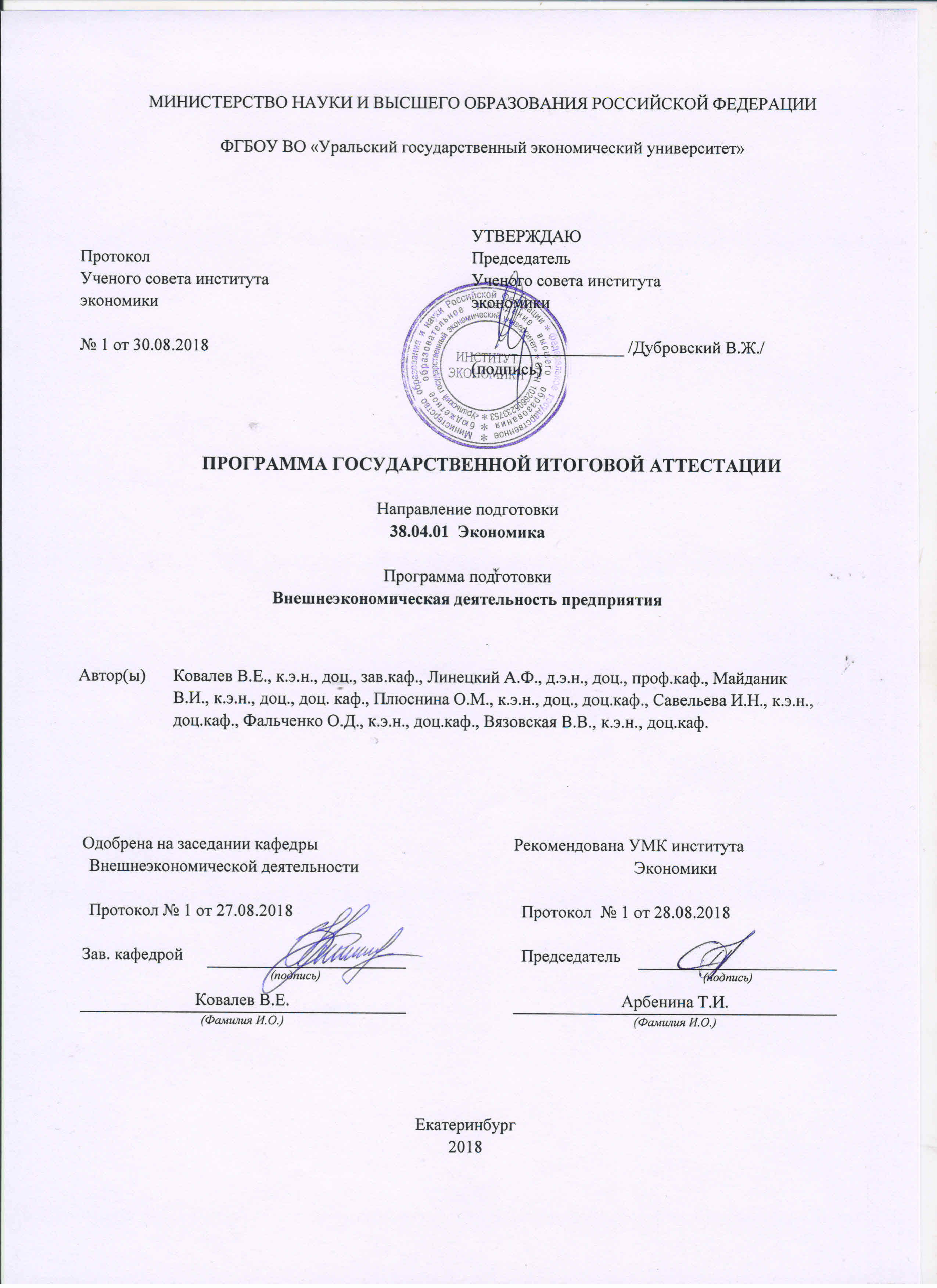 СОДЕРЖАНИЕВВЕДЕНИЕ	3I. МЕТОДИЧЕСКИЕ РЕКОМЕНДАЦИИ ПО ВЫПОЛНЕНИЮ ВЫПУСКНОЙ КВАЛИФИКАЦИОННОЙ РАБОТЫ	41.1 ТРЕБОВАНИЯ К ВЫПУСКНОЙ КВАЛИФИКАЦИОННОЙ РАБОТЕ	41.1.1 Сущность выпускной квалификационной работы	41.1.2 Цель и задачи выполнения выпускной квалификационной работы	41.1.3 Выбор и утверждение темы выпускной квалификационной работы	91.1.4 Основные этапы и сроки выполнения выпускной квалификационной работы	101.1.5 Структура и содержание выпускной квалификационной работы	101.1.6 Руководство выпускной квалификационной работой	141.1.7 Список литературы	141.2 ПОРЯДОК ВЫПОЛНЕНИЯ ВЫПУСКНОЙ КВАЛИФИКАЦИОННОЙ РАБОТЫ	161.2.1 Порядок выполнения выпускных квалификационных работ	161.2.2 Подготовка к защите выпускной квалификационной работы	191.2.3 Процедура защиты выпускной квалификационной работы	201.2.4 Типовые контрольные задания или иные материалы, необходимые для оценки знаний, умений навыков и (или) опыта деятельности	21II. КРИТЕРИИ ОЦЕНКИ РЕЗУЛЬТАТОВ ЗАЩИТЫ ВЫПУСКНЫХ КВАЛИФИКАЦИОННЫХ РАБОТ	25III. ПЕРЕЧЕНЬ КОМПЕТЕНЦИЙ, КОТОРЫМИ ДОЛЖЕН ОВЛАДЕТЬ ОБУЧАЮЩИЙСЯ В РЕЗУЛЬТАТЕ ОСВОЕНИЯ ОП ВО	30IV. ОЦЕНОЧНЫЕ МАТЕРИАЛЫ	36Приложение А - Примерная тематика выпускных квалификационных работ (магистерских диссертаций) по направлению «Экономика» программе «Внешнеэкономическая деятельность предприятия»	39Приложение Б - Форма заявления на утверждение темы выпускной квалификационной работы	41Приложение В - Образец задания на выполнение выпускной квалификационной (дипломной) работы	42Приложение Г - Образец отзыва рецензента на выпускную квалификационную работу	44Приложение Д - Образец отзыва руководителя выпускной квалификационной работы	45Приложение Е - Макет аннотации выпускной квалификационной работы	46Приложение Ж - Разрешение на размещение выпускной квалификационной работы магистранта/специалиста/бакалавра портале электронных образовательных ресурсов УрГЭУ	47Приложение З - Информационное письмо о наличии коммерческой тайны	48Приложение И - Макет титульного листа выпускной квалификационной работы	49Приложение К - Примеры планов выпускных квалификационных работ	51Приложение Л - Общие требования к оформлению	53Приложение М - Примеры оформления иллюстраций	65Приложение Н -Пример оформления таблиц	66Приложение О - Пример оформления формул	67Приложение П - Пример оформления содержания	68ВВЕДЕНИЕ   Программа государственной итоговой аттестации по основной профессиональной образовательной программе по направлению подготовки 38.04.01 Экономика профиль «Внешнеэкономическая деятельность предприятия» составлена в соответствии с требованиями:Порядка проведения государственной итоговой аттестации по образовательным программам высшего образования – программам бакалавриата, программам специалитета и программам магистратуры, утвержденного приказом Министерства образования и науки Российской Федерации от 29.06.2015 № 636, в ред. Приказов Минобрнауки России от 09.02.2016 №86, от 28.04.2016 №502;Порядка проведения государственной итоговой аттестации по образовательным программам высшего образования – программам бакалавриата, специалитета и магистратуры (П 7.5-093-2017), утвержденного приказом от 28.04 2017 № 198/1.Программа государственной итоговой аттестации включает:I. Требования к выпускным квалификационным работам и порядку их выполнения (методические рекомендации по выполнению выпускных квалификационных работ);II. Критерии оценки защиты выпускных квалификационных работ;        III. Перечень компетенций, которыми должен овладеть обучающийся в результате освоения ОП ВОIV. Оценочные материалы.     Приложения.I. МЕТОДИЧЕСКИЕ РЕКОМЕНДАЦИИ ПО ВЫПОЛНЕНИЮ ВЫПУСКНОЙ КВАЛИФИКАЦИОННОЙ РАБОТЫМетодические рекомендации по выполнению выпускной квалификационной работы содержат:1.1 Требования к выпускной квалификационной работе;1.2 Порядок выполнения выпускной квалификационной работы.1.1 ТРЕБОВАНИЯ К ВЫПУСКНОЙ КВАЛИФИКАЦИОННОЙ РАБОТЕ1.1.1 Сущность выпускной квалификационной работыВыпускная квалификационная работа ВКР (магистерская диссертация)  является основным обязательным видом государственной итоговой аттестации выпускников, завершивших освоение основной образовательной программы. Она предназначена для установления соответствия уровня  подготовки студентов требованиям  ФГОС ВО по направлению  подготовки магистров 38.04.01 Экономика. Выпускная квалификационная работа в соответствии с ОПОП магистратуры выполняется в виде магистерской диссертации в период прохождения практики и выполнения научно-исследовательской работы и представляет собой самостоятельную и логически завершенную выпускную квалификационную работу, связанную с решением задач того вида (видов) деятельности, к которым готовится магистр (научно-исследовательской, проектно-экономической, аналитической, организационно-управленческой, педагогической).1.1.2 Цель и задачи выполнения выпускной квалификационной работыЦелью выполнения выпускной квалификационной работы по программе подготовки магистров «Внешнеэкономическая деятельность предприятия» является систематизация, закрепление и расширение теоретических знаний, развитие профессиональных  навыков и умений, выявление способности выпускника на основе полученных знаний решать конкретные научно-исследовательские и практические задачи в соответствии с квалификационной характеристикой выпускника, определенной ФГОС ВО по направлению 38.04.01  – Экономика и соответствующей ОПОП. При выполнении выпускной квалификационной работы обучающиеся должны показать свою способность и умение, опираясь на полученные углубленные знания, умения и сформированные общекультурные и профессиональные компетенции, самостоятельно решать на современном уровне задачи своей профессиональной деятельности, профессионально излагать специальную информацию, научно аргументировать и защищать свою точку зрения.В результате освоения программы магистратуры у выпускника должны быть сформированы общекультурные, общепрофессиональные, профессиональные компетенции. Компетенции выпускника, проверяемые в ходе защиты выпускной квалификационной работы по направлению подготовки 38.04.01 Экономика профилю подготовки "Внешнеэкономическая деятельность предприятия":Государственная итоговая аттестация магистрантов включает защиту выпускной квалификационной работы, включая подготовку к защите и процедуру защиты.Выпускная квалификационная работа (магистерская диссертация) представляет собой комплексную законченную разработку, в которой выпускник показывает навыки самостоятельного решения профессиональных вопросов ведения международного бизнеса и внешнеэкономической деятельности, способность к постановке конкретных задач и нахождению путей их практического решения. Квалификационная работа может представлять собой оригинальное самостоятельное исследование конкретных проблем современной мировой торговли, международных экономических и валютно-кредитных отношений, конъюнктуры мировых товарных рынков, внешнеэкономической деятельности предприятия; отражать поиск путей оптимизации экспортно-импортной и инвестиционной политики российских предприятий в условиях растущего «втягивания» экономики страны в мирохозяйственные связи; заключаться в обосновании новой маркетинговой стратегии отечественных продуцентов на внешних рынках, адекватной мировым экономическим реалиям.Выпускная квалификационная работа – это письменная, самостоятельно выполненная студентов выпускного курса работа, имеющая следующие  цели:систематизация, закрепление и расширение теоретических и практических знаний по программе подготовке "Внешнеэкономическая деятельность предприятия";применение полученных знаний при анализе и обобщении фактического материала и решении конкретных задач, связанных с налаживанием и развитием внешнеэкономических связей предприятия, проведением конкретных внешнеторговых расчетов, привлечением иностранного капитала, др., детерминируемых постоянно изменяющейся мирохозяйственной конъюнктурой и корректируемых проводимой государством политикой регулирования внешнеэкономической деятельности;развитие навыков самостоятельной деятельности и делового мышления;овладение методикой исследования вопросов, поставленных в дипломной работе, включая такие аналитические приемы и методы, как системно-структурный, причинно-следственный, логико-структурный, графо-аналитический, трендовый, программно-целевой, социологический (анкетирование), статистических группировок и сравнений, экспертный, др.;выявление подготовленности студента к практической деятельности по специальности в условиях растущей значимости «внешних» факторов развития экономики страны.Основными задачами, которые должен решить студент при выполнении выпускной квалификационной работы являются:1)   обоснование актуальности и значимости выбранной темы работы с точки зрения    теории и практики управления деятельностью фирмы, составление программы исследования;2) изучение теоретических положений по проблеме, сущности экономических категорий и процессов, нормативной документации, составление литературного обзора по проблеме исследования;3) обоснование необходимости и возможности применения определенных современных методик  принятия управленческих решений по задачам, поставленным в  научно-исследовательской работе;4) сбор необходимой  для проведения исследования эмпирической информации с привлечением первичных и вторичных источников и использованием адекватных методов;5) проведение экономического анализа состояния объекта исследования с использованием соответствующих методов обработки  информации, выявление тенденций изменения экономических показателей, и проблем, требующих решения или совершенствования;6) разработка методических и практических рекомендаций и предложений, их экономическое и организационное обоснование, необходимое и достаточное для решаемой задачи;7) обобщение результатов проведенных исследований, формулирование выводов о степени достижения целей, поставленных в магистерской диссертации, и возможности практического применения предложенных разработок;8) оформление магистерской диссертации в соответствии с нормативными     требованиями;9)  подготовка к защите выпускной квалификационной работы перед членами ГЭК.Выпускная квалификационная работа выполняется путем решения конкретных задач на основе:во-первых, практических материалов субъектов хозяйственной деятельности - непосредственных участников внешнеэкономической деятельности, уполномоченных банков-агентов валютного контроля, обслуживающих валютно-финансовую сферу международного бизнеса, иностранных компаний и их представительств, в официальном порядке зарегистрированных на территории Российской Федерации, региональных подразделений органов государственного управления внешнеэкономической деятельностью (ЦБР, Минэкономразвития России, Федеральной таможенной службы, пр.); во-вторых, данных, полученных в «полевых условиях» путем проведения – в порядке личной инициативы, по заданию предприятия, органов местной власти, др. – социологических опросов и интервьюирования представителей бизнеса, занимающихся внешнеэкономической деятельностью, на предмет мониторинга складывающейся ситуации, выявления проблемных «точек» и путей их устранения; в-третьих, самостоятельных выводов и результатов, собранных за период производственной и преддипломной практик; в-четвертых, информации международных организаций (ООН, ЮНКТАД, ЕС, ВТО, ФАТФ, др.), международных рейтинговых агентств (Fitch, Moody's, Standard & Poor), зарубежных Центробанков (ФРС США, Европейского, др.), аналитических докладов, подготовленных соответствующими структурами правительств ведущих западных стран; в-пятых, изучения и анализа литературных источников, которые тщательно систематизируются и критически оцениваются.Объектами, на базе которых  выполняется выпускная квалификационная работа, могут быть:предприятия всех организационно-правовых форм и  их подразделения;проектные, научно-исследовательские и образовательные организации;органы государственного управления и местного самоуправления.Выпускная квалификационная работа должна быть связана с одним из основных видов профессиональной деятельности выпускника по профилю "Внешнеэкономическая деятельность":коммерческой (экспорт / импорт товаров, разнообразная посредническая деятельность в сфере международного бизнеса);экономико-производственной («встраивание» внешнеторговых операций в общехозяйственную деятельность предприятия);экономико-управленческой (работа в государственных структурах, занимающихся регулированием внешнеэкономической деятельности);экспертной (составление и / или оценка международных бизнес-проектов, разработка технико-экономического обоснования совместных инвестиционных проектов);валютно-финансовой (работа в банковском секторе экономики, обслуживающем внешнеэкономические связи, на международном фондовом рынке, др.);маркетинговой (исследование конъюнктуры мировых товарных рынков, формирование маркетинговой стратеги продвижения отечественной продукции на зарубежные рынки, др.);расчетной (оценка эффективности конкретной внешнеторговой операции, емкости «товарного» или «странового» рынка);аналитико-исследовательской (по всему «полю» возможного приложения сил выпускника: от макро- до микроуровня).Ключевое условие – осуществление данной организацией международной, внешнеэкономической деятельности или планирование выхода на зарубежные рынки. Содержание выпускных квалификационных работ, учитывая современную ситуацию, складывающуюся в области международных экономических отношений, должно быть нацелено на:разработку стратегии и тактики внешнеэкономической деятельности конкретных хозяйствующих объектов (в частности, российских экспортеров / импортеров, российских инвесторов, западных компаний, продвигающих свою продукцию на российский рынок, совместных предприятий);решение отдельных вопросов, относящихся к внешнеэкономической стратегии и тактике Российской Федерации, ведущих западных стран и их союзов (здесь могут рассматриваться проблемы в области современной внешнеторговой политики, конъюнктуры мирового рынка, государственного регулирования внешнеэкономической деятельности, пр.);выявление возможных направлений активизации участия регионов страны в мирохозяйственных связях (с обобщением зарубежного опыта);исследование отдельных элементов и функциональных задач в области внешнеэкономической деятельности на макро-, мезо- и микроуровнях (организация валютного и совершенствование таможенного контроля, привлечение прямых иностранных инвестиций в экономику региона / отрасли, внедрение новейших форм международного менеджмента на уровне предприятия, пр.).Выпускная квалификационная работа выполняется студентом после прохождения преддипломной практики, в период подготовки к итоговой.Руководство выполнением выпускных квалификационных работ осуществляется преподавателями кафедры.. Руководители  назначаются приказом ректора УрГЭУ на первом курсе обучения по программе магистерской подготовки. При необходимости, могут назначаться консультанты для выполнения магистерской диссертации.Возможность использования рекомендаций, предложенных в ВКР, в деятельности конкретных организаций, существенно усиливает практическую значимость выполненной работы. Общая направленность тематики выпускных квалификационных работ, как и в случае с курсовыми работами, должна стыковаться с научной специализацией кафедры, профилем работы студенческих научных кружков, выполняемых госбюджетных и хоздоговорных научно-исследовательских работ. Примерный перечень тем дипломных работ приведен в Приложении А.Студентам предоставляется право выбирать тему работы самостоятельно или по согласованию с научным руководителем. Выбор темы во многом определяется тематикой его курсовых работ и докладов по НИР. В идеальном варианте тема должна быть увязана с проблематикой вопросов, решаемых предприятием, где предполагается осуществление профессиональной деятельности выпускника после завершения высшего учебного заведения.1.1.3  Выбор и утверждение темы выпускной квалификационной работыТематика выпускных квалификационных работ разрабатывается кафедрой в соответствии с квалификационными требованиями государственного образовательного стандарта по направлению 38.04.01 «Экономика» программе «Внешнеэкономическая деятельность предприятия», с учетом заявок хозяйствующих субъектов, занимающихся организацией, управлением и собственно внешнеэкономической деятельностью, и в основе своей направлена на решение актуальных задач, имеющих практическое значении. Выбор темы магистерской диссертации осуществляется на первом курсе обучения студента. Она определяется на основе  выбора формулировки для решения выявленной проблемы  из примерной тематики выпускных квалификационных работ  по программе «Внешнеэкономическая деятельность предприятия»   или обоснования  инициативной темы. Тема проходит обсуждение и согласование с научным руководителем и руководителем программы магистерской подготовки. При выборе темы выпускной квалификационной работы необходимо исходить из:актуальности проблемы и значимости ее для научной и практической деятельности; потребностей развития и совершенствования деятельности конкретного предприятия (организации);интересов, склонностей  в научно-исследовательской работе студента, а также перспектив его будущей профессиональной деятельности;научной специализации выпускающей кафедры и ее преподавателей;возможности получения информации для проведения анализа и обоснования предлагаемых управленческих решений;В Приложении А приводится примерная тематика  выпускных квалификационных работ по программе «Внешнеэкономическая деятельность предприятия». Темы магистерских диссертаций  утверждаются приказом ректора УрГЭУ. Допускается внесение уточнений в название темы диссертационной работы. Инициатором изменений темы  может быть магистрант, научный руководитель или руководитель программы. 1.1.4  Основные этапы и сроки выполнения выпускной квалификационной работыСоблюдение установленных сроков и последовательности  выполнения выпускной квалификационной работы  направлено на оптимизацию процесса достижения поставленных целей. Рекомендуется следующая последовательность этапов выполнения работы:выбор темы выпускной квалификационной работы, ее утверждение, составление программы исследования – первый семестр обучения в магистратуре;подбор научной литературы, нормативной документации и ознакомление  с ними, составление литературного обзора по проблеме исследования – первый год обучения в магистратуре;выбор объекта исследования и проведение предварительного изучения его особенностей для прояснения исследовательской проблемы: собрать эмпирические данные, проанализировать, интерпретировать и определиться с проблемами, которые надо решать – научно-производственая практика 1 курса;определение целей и задач заключительных исследований, составление планов их проведения, сбор эмпирического материала, обработка данных – второй,третий семестры обучения в магистратуре;обобщение аналитических материалов. Доработка основной части работы по замечаниям руководителя – научно-исследовательская практика 2 курса;написание введения и заключения диссертационной работы. Формулировка элементов научной новизны (минимум один пункт) и направлений практической значимости результатов  проведенного исследования. Оформление библиографического списка  и приложений. Все части работы должны быть представлены руководителю не позднее, чем за 4 недели до дня защиты.Прохождение нормоконтроля и исправление замечаний по оформлению работы, проверка в системе Антиплагиат, размещение на Портале УрГЭУ в электронном портфолио студента. ВКР должна быть размещена на Портале УрГЭУ в электронном портфолио студента не позднее 3 рабочих дней до дня защиты магистерской диссертации.Подготовка к защите магистерской диссертации: подготовка презентационных материалов, оформление документов на работу).Ход выполнения магистерских диссертаций контролируется выпускающей кафедрой: :окончание первого семестра – утвержденная тема и программа исследования;окончание второго семестра – литературный обзор по проблеме исследования,окончание 3 семестра –  методика сбора эмпирического материала;за два месяца до защиты (60-70 % готовности работы);за три недели до защиты (90-100 % готовности работы);за две недели до защиты (100 % готовности работы) .За две недели до установленного дня защиты магистерских диссертаций выносится решение выпускающей кафедры о готовности магистерских диссертаций к защите. Работы, представленные после этого срока, к защите в данной сессии работы ГЭК не принимаются.1.1.5  Структура и содержание выпускной квалификационной работыВ общем виде выпускная квалификационная работа магистранта состоит из введения, основной части (трех или двух глав), заключения, списка использованных источников и приложений.Содержание включает введение; наименование всех разделов, подразделов, пунктов; заключение; список использованных источников; наименования приложений. Для каждого элемента работы указываются номера страниц, с которых они начинаются.Введение. Во введении, как вступительной части работы, необходимо:обосновать актуальность выбранной темы с точки зрения научной и практической значимости проблемы, а также ее теоретической и методической разработанности в специальной литературе;определить проблему исследования для данной работы;сформулировать цель работы и задачи по ее достижению; охарактеризовать  объект и предмет  исследования;перечислить виды источников информации, использованных для выполнения работы, определить   методы   исследования; кратко описать структуру работы.охарактеризовать элементы научной новизны,  теоретическую и практическую значимость работы, основные результаты исследования. Объем введения – 3-4 страницы текста.Основная часть работы. Она включает в различных сочетаниях следующие элементы:Теоретическая часть должна содержать литературный обзор существующего состояния изучаемой проблемы и включать:характеристику существующих теоретических подходов к  изучению проблемы, оценку степени разработанности в литературе и на практике;обзор дискуссионных вопросов, по-разному освещаемых в научной литературе. Он должен носить критический характер и отражать точку зрения автора магистерской диссертации; методические основы  изучения  проблемы исследования, выбранной для магистерской диссертации. При наличии различных методических  подходов необходимо охарактеризовать их особенности и сформулировать свое представление по этому вопросу. Выбранные (или сформированные автором работы)  методики послужат основной для изучения фактических данных в последующих главах работы, которые должны стать логическим   продолжением теоретической главы.выводы или краткое обобщение содержания главы . При написании теоретической главы работы студент должен показать знание общетеоретических и специальных подходов к изучению проблемы,  умение обобщать материал литературных источников, выявлять основные тенденции и особенности развития проблемы, выявлять сходства и различия в точках зрения  авторов теоретических и методических работ, делать самостоятельные выводы. Для более сжатого и наглядного  изложения материала студент должен использовать  различные схемы и таблицы, позволяющие объемно представить содержание понятий и процессов.Дополнительные рекомендации по первому разделу ВКР. Успешному написанию этой части работы способствует тщательный подбор литературы, обстоятельное, вдумчивое ее изучение, выявление и обобщение существующих подходов и точек зрения, критическое отношение к изучаемым документам и материалам. Необходимо показать также аргументированное отношение к известным из литературы или принятым на практике традиционным трактовкам рассматриваемых вопросов, понятий, существующим методам их решений. Материал в обзоре следует представлять в собственном изложении и избегать использования элементарных понятий и общеизвестных истин, четко соблюдать этику научного исследования, представлять ссылки на автора и источник информации. Ценность работы повышает полемический характер изложения материала. Данный раздел определяет наиболее важные вопросы, которые необходимо решить в работе, служит основной исследования фактических данных в последующих разделах, являющихся логическим продолжением теоретической части.Аналитическая часть включает исследование состояния изучаемой проблемы на эмпирическом материале, в т.ч.:общую характеристику объекта исследования;анализ состояния проблемы по ранее определенной методике исследования. Характер и объем изучаемого фактического материала будет зависеть от особенностей этой методики и объекта исследования;выводы или краткие обобщения.Основными типами исследований в магистерской диссертации могут быть:Разведочные – направленные на поиск идей, их подтверждение на основе собранных данных и прояснение проблемы, стоящей перед объектом исследования;Описательные  - направленные на подтверждение или опровержение какой-либо первоначально выдвинутой гипотезы;Каузальные – направленные на установление причинно-следственных связей между какими-либо явлениями  и прогнозирование  их развития.В работе может присутствовать один тип исследования или несколько. Возможно рассмотрение всех типов как стадий одного исследовательского процесса. При написании этой части студент должен показать умение экономически грамотно анализировать и оценивать состояния проблемы для выбранного объекта исследования на основе собранных данных литературных источников, статистических и справочных материалов, материалов предприятий (организаций), производить необходимые расчеты и делать обоснованные выводы. При этом он должен осуществить правильный отбор необходимой информации (не использовать ненужные сведения), определиться с временными границами сбора данных, применить необходимые методы  их сбора и обработки. Наиболее полно должны быть проанализированы существующее состояние изучаемого явления,  факторы, влияющие на его развитие, имеющиеся возможности и недостатки.Для доказательства объективности полученных выводов студент должен обязательно указывать характер использованных данных с точки зрения их достоверности (реальные, измененные, смоделированные и т.д.) и  делать ссылки на источники и методы сбора информации. Для удобства анализа фактический материал должен быть оформлен в виде таблиц, графиков, диаграмм. Наиболее объемные и первичные материалы могут быть вынесены в приложения. Цифровой материал (статистический и результаты проведенных исследований) для удобства анализа группируется и оформляется в виде таблиц, данные которых в текстовой части работы анализируются и комментируются. Основные результаты целесообразно иллюстрировать рисунками.Дополнительные рекомендации по второму разделу ВКР. Раздел второй может включать несколько подразделов, в которых приводятся характеристика объекта исследования; описание методов сбора первичной информации; порядок обработки фактических данных; излагаются и анализируются полученные результаты. Исследуемый объект желательно изучать в динамике, для чего исходные данные берутся за период последних 3-5 лет, сопоставляются начальные результаты с конечными, прослеживается характер изменения их структуры, выявляются и оцениваются тенденции развития, определяются факторы, повлиявшие на состояние и динамику показателей.При анализе статистических материалов необходимо обеспечить их сопоставимость. Например, данные о товарообороте следует приводить в действующих и сопоставимых ценах. Исследование проводится на основе существующих или разработанных магистрантом программ, методик, анкет, согласованных с научным руководителем.Для выявления закономерностей и тенденций при обработке практического материала используются современные математико-статистические методы анализа. Причем в основной части работы приводятся только формулы, а расчеты представляются в приложении. Достаточная полнота, качество и репрезентативность, а также грамотная математико-статистическая обработка данных с использованием компьютера являются непременным условием объективного анализа и успешного выполнения курсовых и дипломной работ.Следует обратить внимание на убедительность аргументации, краткость и точность формулировок, исключающих возможность их неоднозначного толкования; конкретность изложения результатов работы. Уровень работ существенно повышает наличие элементов собственного научного исследования.На результатах теоретического и практического исследования, проведенного в предыдущих разделах работы  строится  результирующая, прикладная  часть . В зависимости от цели и задач работы, объекта исследования в ней могут быть представлены:программы мероприятий (проекты) по совершенствованию какого-либо направления деятельности объекта, изменению структурных (системных) характеристик, которые позволят  решить выявленные проблемы и преодолеть имеющиеся недостатки;прогнозы и стратегии  дальнейшего развития какого-либо явления в определенных оговариваемых в работе условиях и  возможные управленческие решения, возможные (или необходимые) для конкретной ситуации;предложения по совершенствованию методик и инструментов решения каких-либо задач с их апробацией в реальных условиях и выводами об условиях применения. При выполнении этой части студент должен показать умение на основе выводов проведенных исследований предлагать способы решения  проблем субъектов предпринимательской деятельности. При этом строиться данная часть работы должна с учетом принципов системного подхода и динамичности. Необходимо учитывать взаимосвязи многих изменяющихся во времени  объектов и факторов, а также  многих сфер принятия управленческих решений с позиций как стратегического, так и оперативного управления. Предложения и рекомендации магистрант должен обязательно обосновать с точки зрения   экономических и, при необходимости,  социальных последствий, которые будут проявляться в результате реализации этих разработок. Экономическое обоснование может быть выполнено в виде:расчета экономической эффективности инвестиций, оценки эффективности дополнительных текущих затрат на определенные мероприятия,оценки прогрессивности предложений по  качественным параметрам, прогноза изменения определенных социально-экономических показателей,рейтинговых и экспертных оценок и т.д. При этом студент должен выбрать адекватные методы и методики социально - экономического обоснования предложений, грамотно применить их, а также сделать необходимые выводы.Заключение. В этой части магистерской диссертации  находят отражение основные положения и выводы, содержащиеся во всех  главах работы. Основная мысль каждого параграфа выносится в заключение и логически увязывается с предыдущими и последующими выводами, т.е. в заключении отражаются степень достижения цели исследования, решения поставленных задач, уровень новизны и степени разработанности результатов, указывается также где, и каким образом применение результатов исследования может  иметь  практическую ценность. Объем – 3-5 страниц.Список использованных источников. Должен содержать перечень использованных при написании магистерской диссертации литературных источников с их полным описанием по требованиям стандартов. Количество использованных источников при выполнении дипломной работы должно быть не менее 80 (для магистрантов кафедры ВЭД обязательным требованиям является использование источников и литературы на иностранных языках).Приложения. В приложениях выносятся таблицы, первичные материалы, громоздкий иллюстрированный материал. Общий объем магистерской диссертации должен  быть 100-120-страниц.1.1.6  Руководство выпускной квалификационной работойОбщее руководство и контроль за ходом выполнения ВКР осуществляет выпускающая кафедра в лице научного руководителя.После утверждения студенту темы ВКР и до оформления приказа на производственную (преддипломную) практику научный руководитель оформляет задание на ВКР, которое утверждается заведующим кафедрой. 1.1.7 Список литературыа) Основная литература:Организация и управление внешнеэкономической деятельностью предприятия [Текст] : учебное пособие : [в 2 ч.] / [Е. Н. Борисова [и др.] ; М-во образования и науки Рос. Федерации, Урал. гос. экон. ун-т. Ч. 1. - Екатеринбург : [Издательство УрГЭУ], 2014. - 215 с. http://lib.usue.ru/resource/limit/ump/15/p483355.pdf Организация и управление внешнеэкономической деятельностью предприятия [Текст] : учебное пособие : [в 2 ч.] / [Е. Н. Борисова [и др.] ; М-во образования и науки Рос. Федерации, Урал. гос. экон. ун-т. Ч. 2. - Екатеринбург : [Издательство УрГЭУ], 2015. - 208 с. http://lib.usue.ru/resource/limit/ump/16/p486387.pdf Прокушев, Е. Ф. Внешнеэкономическая деятельность [Электронный ресурс] : учебник и практикум для прикладного бакалавриата : для студентов вузов, обучающихся по экономическим направлениям / Е. Ф. Прокушев, А. А. Костин ; под ред. Е. Ф. Прокушева. - 10-е изд., перераб. и доп. - Москва : Юрайт, 2018. - 450 с. http://www.biblio-online.ru/book/41AAE9BF-B0E1-49BC-9D1A-6773E6F693BBВнешнеэкономическая деятельность предприятия [Электронный ресурс] : учебник для студентов вузов, обучающихся по экономическим специальностям / [Л. Е. Стровский [и др.] ; под ред. Л. Е. Стровского. - 5-е изд., перераб. и доп. - Москва : ЮНИТИ-ДАНА, 2012. - 504 с. http://znanium.com/go.php?id=390716Купцов, М. М. Стратегический менеджмент [Электронный ресурс] : учебное пособие / М. М. Купцов. - 3-е изд. - Москва : РИОР: ИНФРА-М, 2010. - 184 с. http://znanium.com/go.php?id=209194Виханский, О. С. Менеджмент [Электронный ресурс] : учебник / О. С. Виханский, А. И. Наумов. - 5-е изд. стер. - Москва : Магистр: ИНФРА-М, 2014. - 576 с. http://znanium.com/go.php?id=429976Свинухов, В. Г. Таможенное право [Электронный ресурс] : учебник / В. Г. Свинухов, С. В. Сенотрусова. - Москва : Магистр: ИНФРА-М, 2015. - 368 с. http://znanium.com/go.php?id=508766Овчаров, А. О. Методология научного исследования [Электронный ресурс] : учебник для студентов, обучающихся по направлению 38.04.01 "Экономика" / А. О. Овчаров, Т. Н. Овчарова. - Москва : ИНФРА-М, 2019. - 304 с. http://znanium.com/go.php?id=989954Космин, В. В. Основы научных исследований (Общий курс) [Электронный ресурс] : учебное пособие / В. В. Космин. - 4-е изд., перераб. и доп. - Москва : РИОР: ИНФРА-М, 2018. - 238 с. http://znanium.com/go.php?id=910383Космин, В. В. Основы научных исследований (Общий курс) [Электронный ресурс] : учебное пособие / В. В. Космин. - 3-е изд., перераб. и доп. - Москва : РИОР: ИНФРА-М, 2017. - 228 с. http://znanium.com/go.php?id=774413Шарп, У. Ф. Инвестиции [Электронный ресурс] : учебник : для использования в учебном процессе студентами вузов, обучающимися по экономическим специальностям / Уильям Ф. Шарп, Гордон Дж. Александер, Джеффри В. Бэйли ; пер. с англ. [А. Н. Буренина, А. А. Васина]. - Москва : ИНФРА-М, 2018. - XII, 1028. http://znanium.com/go.php?id=939546Алексеев, В. Н. Формирование инвестиционного проекта и оценка его эффективности [Электронный ресурс] : учебно-практическое пособие / В. Н. Алексеев, Н. Н. Шарков ; Рос. акад. естеств. наук. - Москва : Дашков и К°, 2017. - 176 с. http://znanium.com/go.php?id=937233Кузнецова, Галина Владимировна. Международная торговля товарами и услугами [Электронный ресурс] : учебник и практикум для бакалавриата и магистратуры : для студентов вузов, обучающихся по экономическим направлениям : [в 2 ч.]. Ч. 1. - Москва : Юрайт, 2018. - 282 с. http://www.biblio-online.ru/book/EE6AE650-46F4-4A3C-8BF8-D81ABD2CA5F1Кузнецова, Галина Владимировна. Международная торговля товарами и услугами [Электронный ресурс] : учебник и практикум для бакалавриата и магистратуры : для студентов вузов, обучающихся по экономическим направлениям : [в 2 ч.]. Ч. 2. - Москва : Юрайт, 2018. - 273 с. http://www.biblio-online.ru/book/0D182C76-1505-4C87-A6C1-80784C5349A6Халевинская, Е. Д. Торговая политика [Электронный ресурс] : учебное пособие / Е. Д. Халевинская. - Москва : Магистр: ИНФРА-М, 2015. - 304 с. http://znanium.com/go.php?id=501338Руднева, А. О. Международная торговля [Электронный ресурс] : учебное пособие для студентов вузов, обучающихся по направлению 080100.68 "Экономика" (квалификация (степень) «магистр») / А. О. Руднева. - Москва : ИНФРА-М, 2013. - 234 с. http://znanium.com/go.php?id=363842б) Дополнительная литература:Громова, Н. М. Внешнеторговый контракт = Contract in Foreign Trade [Электронный ресурс] : учебное пособие / Н. М. Громова. - 2-е изд., испр. - Москва : Магистр: ИНФРА-М, 2018. - 144 с. http://znanium.com/go.php?id=952081Дегтярева, О. И. Управление внешнеэкономической деятельностью в РФ в условиях интеграции в рамках ЕАЭС [Электронный ресурс] : учебное пособие / О. И. Дегтярева, Е. С. Ратушняк, А. В. Шевелева ; под ред. О. И. Дегтяревой. - Москва : Магистр: ИНФРА-М, 2018. - 368 с. http://znanium.com/go.php?id=973612Чурсин, А. А. Внешнеэкономическая деятельность организации [Электронный ресурс] : учебник для студентов вузов, обучающихся по направлению подготовки 38.04.01 «Экономика» (квалификация (степень) «магистр») / А. А. 4. Чурсин, С. Ю. Муртузалиева. - Москва : ИНФРА-М, 2018. - 332 с. http://znanium.com/go.php?id=922659Иванов, М. Ю. Внешнеэкономическая деятельность [Электронный ресурс] : учебное пособие / М. Ю. Иванов, М. Б. Иванова. - 4-е изд. - Москва : РИОР: ИНФРА-М, 2016. - 128 с. http://znanium.com/go.php?id=525402Внешнеэкономическая политика России в условиях глобальных вызовов [Электронный ресурс] : монография / [В. Л. Абрамов [и др.] ; под ред. А. А. Ткаченко ; Финансовый ун-т при Правительстве Рос. Федерации. - Москва : Вузовский учебник: ИНФРА-М, 2019. - 231 с. http://znanium.com/go.php?id=1006771Грушенко, В. И. Стратегии управления компаниями. От теории к практической разработке и реализации [Электронный ресурс] : учебное пособие для студентов вузов, обучающихся по направлению подготовки 080200.68 "Менеджмент" (квалификация (степень) «магистр») / В. И. Грушенко. - Москва : ИНФРА-М, 2014. - 336 с. http://znanium.com/go.php?id=405546Таможенный кодекс Евразийского экономического союза [Текст] : законы и законодательные акты. - Москва : Проспект, 2018. - 512 с. 40экз. Видревич, М. Б. Исследовательские методы и магистерская диссертация [Текст] : учебное пособие / М. Б. Видревич, И. В. Первухина ; Федер. агентство по образованию, Урал. гос. экон. ун-т. - Екатеринбург : [Издательство УрГЭУ], 2009. - 103 с. http://lib.usue.ru/resource/limit/ump/09/p468072.pdf 222экз.Дегтярева, О. И. Управление внешнеэкономической деятельностью в РФ в условиях интеграции в рамках ЕАЭС [Электронный ресурс] : учебное пособие / О. И. Дегтярева, Е. С. Ратушняк, А. В. Шевелева ; под ред. О. И. Дегтяревой. - Москва : Магистр: ИНФРА-М, 2018. - 368 с. http://znanium.com/go.php?id=973612Перечень лицензионное программное обеспечение:- Программы для ЭВМ «Лицензия на право установки и использования операционной системы общего назначения Astra Linux Common Edition ТУ 5011-001-88328866-2008 версии 2.12. Контракт на выполнение работ для нужд УРГЭУ № 35-У/2018 от «13» июня 2018 г.- Программы для ЭВМ «Мой Офис Стандартный. Лицензия Корпоративная на пользователя для образовательных организаций, без ограничения срока действия.  Контракт на выполнение работ для нужд УРГЭУ № 35-У/2018 от «13» июня 2018 г.Перечень информационных справочных систем, ресурсов информационно-телекоммуникационной сети «Интернет»:Общего доступа- Справочная правовая система ГАРАНТ- Справочная правовая система Консультант плюс1.2 ПОРЯДОК ВЫПОЛНЕНИЯ ВЫПУСКНОЙ КВАЛИФИКАЦИОННОЙ РАБОТЫ1.2.1 Порядок выполнения выпускных квалификационных работМагистерские диссертации выполняются каждым магистрантом в отдельности. Процесс выполнения магистерской диссертации включает следующие основные этапы:выбор темы;разработка и утверждение задания, составление календарного графика выполнения работы;разработка плана, обсуждение и уточнение его с руководителем;подбор, изучение и анализ литературы;сбор материала для практической части работы;выполнение экспериментальных исследований;обработка и анализ статистических данных; результатов моментных наблюдений, анкетных и экспертных опросов;написание и оформление работы;подготовка к защите.Все разделы курсовой работы должны быть логически связаны между собой и подчинены одному основному направлению темы. Общий рекомендуемый объем дипломной работы должен составлять не менее 100-120 стр.Выбор темыОсновное руководство ВКР студентов направления 38.04.01 «Экономика» профиля «Внешнеэкономическая деятельность предприятия» осуществляют преподаватели кафедры внешнеэкономической деятельности. На кафедру возлагается разработка методических рекомендаций и примерной тематики ВКР. Еще раз подчеркнем, что студентам предоставляется право собственного выбора темы.После утверждения темы ВКР каждый магистрант получает от научного руководителя дипломное задание на бланке установленной формы (Приложение В), в котором определяется целевая установка и указывается объем работ, подлежащих выполнению, а также сроки представления отдельных разделов. Задание подписывается научным руководителем и утверждается заведующим кафедрой. Магистрант – автор ВКР – несет ответственность за соблюдение сроков выполнения отдельных разделов и всей работы в целом, достоверность использованных в работе данных, сделанные в работе выводы и предлагаемые рекомендации.Выбор и согласование темы ВКР производятся  заблаговременно. Проект соответствующего приказа с «раскреплением» студентов по научным руководителям, предполагаемым местом прохождения преддипломной практики и выбранной темой ВКР вносится заведующим выпускающей кафедрой на утверждение проректору по учебной работе Университета  (ректора Университета) не позднее 1 месяца до начала технологической и  преддипломной практики.Хочется отметить, что в силу различных обстоятельств, как объективного (например, смена бизнес-стратегии компании), так и субъективного (перемены в руководящем составе фирмы, др.) порядка может возникнуть нештатная ситуация, требующая смены места преддипломной практики и / или темы дипломной работы. Соответствующий приказ о корректировке ранее зафиксированных положений заведующий выпускающей кафедрой должен внести на утверждение проректору по учебной работе Университета не позднее 1 месяца до начала  преддипломной практики.Темы магистерских диссертаций  утверждаются приказом ректора УрГЭУ. Допускается внесение уточнений в название темы диссертационной работы. Инициатором изменений темы  может быть студент, научный руководитель или руководитель программы. Составление планаРазвернутый план работы составляется каждым магистрантом самостоятельно в соответствии с выбранной темой, согласовывается с научным руководителем и консультантом. Основными требованиями к плану являются: четкость и логическая последовательность расположения рассматриваемых вопросов; отсутствие чрезмерного дробления работы на разделы, подразделы, пункты, не подкрепленные теоретическим или практическим материалом. Как правило, структурными элементами в курсовых работах по кафедре международных экономических отношений являются следующие разделы:содержание;введение (где в сжатой форме раскрываются актуальность темы и степень ее изученности, определяются объект и предмет исследования, формируются цель и задачи работы, оговариваются методы их решения). По объему введение занимает 3-4 стр.;теоретическая часть (включая обзорные материалы по теме, характеристику основных категорий и понятий, рассматриваемых в работе, отражение основных этапов развития и причин возникновения рассматриваемой проблемы). По объему первая глава занимает 30 стр.;аналитическая часть (предполагая экономическую характеристику объекта исследования, сопровождаемую выявлением главных факторов, определяющих динамику его развития). По объему вторая глава занимает 30 стр.;результирующая, прикладная часть (структура которой обусловлена темой исследования и может содержать либо решение какой-либо проблемы, либо рекомендации и мероприятия, необходимость которых вытекает из аналитико-исследовательской части работы). По объему третья глава 30 стр.;заключение (в котором по пунктам, четко, кратко и обоснованно формулируются главные выводы и предложения). Они должны носить конкретный характер, логически вытекать из содержания работы и отражать ее основные результаты. Предложения должны основываться на выводах, в них намечаются пути реализации рекомендаций, отмечается их целевая направленность, и указываются организации, которым они адресованы. Заключение должно занимать не более 3-5 стр.;список использованных источников;приложения (если имеются). В приложения рекомендуется выносить таблицы вспомогательных цифровых данных; формулы и расчеты; иллюстрации вспомогательного характера, которые могли бы «перегрузить» текст работы и затруднить его восприятие).Названия разделов формулируются в соответствии с темой и структурой курсовой работы. При этом заголовки разделов не должны повторяться или дублировать тему работы. Примеры планов ВКР приведены в приложении К.Подбор и изучение литературы по темеПосле составления плана магистрант приступает к изучению литературы по избранной тематике и к систематизации теоретического материала. При этом следует использовать законодательные акты, постановления Правительства РФ по рассматриваемым вопросам, специальную литературу и периодические издания, каталоги, проспекты, обзоры, ресурсы Интернет и т.п. Рекомендуется проработка и обобщение как отечественных, так и иностранных источников.Изучение литературы лучше начинать с материалов, опубликованных в последние годы, постепенно переходя к более ранним публикациям. Такой порядок формирует критическое отношение к сведениям, приводимым в литературных источниках по изучаемому вопросу, и позволяет выявить последние достижения в данной области науки и практики.Выполнение исследованийВ зависимости от характера выбранной темы исследования могут заключаться в разработке маркетинговой стратегии продвижения отечественной продукции на внешние рынки, оценке экспортного потенциала региона (отрасли, конкретного взятого предприятия), изучении механизма применения валютного контроля или различных систем международных расчетов, уточнении алгоритма привлечения иностранных инвестиций, осмыслении зарубежного опыта решения конкретных экономических задач, др.Сбор статистических и других материалов для написания работы в организациях, занимающихся непосредственно внешнеэкономической деятельностью, равно как ее организацией и управлением, проводится магистрантами в период практик. Объем и характер собираемых материалов для выпускной квалификационной работы определяются дипломным заданием, рекомендациями научного руководителя и консультанта, спецификой базы практики как объекта исследования.Обработка полученных данных производится с применением методов математической статистики, что позволяет повысить научный уровень работы и выявить степень достоверности полученных результатов. Данные сводятся в таблицы, сопоставляются за ряд лет, оформляются в виде диаграмм или графиков; выявляются закономерности и тенденции изменения изучаемых параметров; устанавливаются причины, их обусловливающие; намечаются пути оптимизации.Написание работыСамым ответственным и трудоемким этапом выполнения выпускных квалификационных  работ является их написание. На этой стадии от магистранта в наибольшей степени требуется умение использовать теоретические знания; логически и последовательно излагать материал; проводить глубокий анализ литературных, экспериментальных и фактических данных; четко формулировать выводы и рекомендации.Основными требованиями к стилю и характеру изложения являются:Краткость изложения. Фразы должны быть конкретными и информативными. Не следует освещать элементарные вопросы, поскольку работа предназначена только для чтения специалистами.Логичность изложения важна как при описании взаимосвязанных и взаимозависимых процессов и явлений, так и процессов, протекающих последовательно. При необходимости следует акцентировать причинные связи, выражать личное отношение к излагаемому материалу. Достигается это, в частности, использованием вводных и соединительных слов типа: из этого следует, таким образом, в связи с этим, при этом, как видно из вышесказанного и т.д.Четкость изложения. Следует избегать использования фраз, не выражающих мыслей, суждений, затрудняющих восприятие излагаемого. При изложении материала рекомендуется широко использовать классификации объектов исследования, их поэтапное подразделение, табличные формы, сравнительные характеристики.Использование специальной терминологии, позволяющей более кратко и точно, профессионально излагать материал.Применение количественных числовых показателей для характеристики состояния рынка, производства, динамики и структуры внешнеторгового оборота, конкурентоспособности и уровня инвестиционной привлекательности экономической среды, повышающих убедительность изложенного.Использование безличного наклонения. Не рекомендуется применять личные местоимения (например: «я применяю» вместо «применяется», «я считаю» вместо «по нашему мнению» или «можно считать»).Грамотность изложения, предусматривающая безусловное соблюдение правил пунктуации и орфографии, общепринятых сокращений.Оформление ВКРОформление выпускной квалификационной  работы магистранта осуществляется в соответствии с ПОЛОЖЕНИЕМ УРГЭУ О ТРЕБОВАНИЯХ К ОФОРМЛЕНИЮ  ОТЧЕТОВ ПО ПРАКТИКЕ, КУРСОВЫХ И ВЫПУСКНЫХ КВАЛИФИКАЦИОННЫХ РАБОТ И МАГИСТЕРСКИХ ДИССЕРТАЦИЙ. Ссылка: http://kft.usue.ru/images/Положение%20о%20требованиях%20к%20оформлению%20отчетов%20по%20практике%20курс-х%20и%20выпуск-х%20квал Краткие требования к оформлении представлены также в Приложении Л. Образцы оформления иллюстраций - Приложения М-П.1.2.2 Подготовка к защите выпускной квалификационной работыВ процессе выполнения работы законченные разделы предоставляются     на     проверку     научному     руководителю. После чего ВКР в несброшюрованном виде представляется нормоконтролеру для проверки правильности ее оформления на соответствие требованиям Положения о требованиях к оформлению рефератов, отчетов по практике, контрольных, курсовых и выпускных квалификационных работ УрГЭУ(П7.5-000-2015).   Выпускная квалификационная работы должна быть подписана магистрантом (в конце заключения), сброшюрована или переплетена.Законченная магистерская диссертация в несброшюрованном  виде представляется нормоконтролеру  для проверки правильности ее оформления на соответствие стандартам.Подписанная нормоконтролером работа   передается научному руководителю для составления письменного отзыва руководителя (Приложение Д), в котором особое внимание уделяется  оценке выпускника по личностным характеристикам (ответственность, дисциплинированность, самостоятельность, активность, творчество, инициативность и т.д.),  проявленным способностям к исследовательской деятельности, достигнутым результатам в формировании компетенций выпускника данной программы. Мотивируется возможность или невозможность представления работы на защиту  в ГЭК. Решение руководителя является основанием для допуска кафедрой магистерской диссертации к защите.Для получения дополнительной объективной оценки магистерская диссертация, допущенная  к защите, направляется на внешнее рецензирование. К рецензированию могут привлекаться преподаватели вузов, высококвалифицированные специалисты других организаций, НИИ, государственных  учреждений. Список рецензентов согласовывается и утверждается кафедрой. Форма отзыва рецензента представлена в Приложении Г. В нем рецензент должен сосредоточить внимание на актуальности темы, качестве выполненной работы, ее положительных сторонах и недостатках, а также   дать непосредственную  оценку  соответствия работы  требованиям ФГОС, выставить предлагаемую оценку в баллах. Текст ВКР должен быть проверен на объем заимствований в системе «Антиплагиат.ВУЗ», отчет печатается. Минимальный уровень оригинальности текста – 70%.ВКР размещается в электронно-библиотечной системе УрГЭУ (http://portfolio.usue.ru ) Перед размещением пишется аннотация на ВКР (Приложение Е) и заполняется разрешение на размещение (Приложение Ж). Размещение – не позднее, чем за 3 дня до защиты.При подготовке к защите студент должен подготовить доклад по теме магистерской диссертации (на 10-12 мин.), в котором необходимо четко и кратко изложить основные защищаемые положения работы, подчеркнуть научную новизну и практическую ценность. Для наглядности необходимо подготовить аннотацию ВКР (Приложение Е) и презентационные материалы (таблицы, схемы, графики и т.д.).Перед защитой студентом представляются в ГЭК следующие документы:ВКР (магистерская диссертация), подписанная на титульном листе   выпускником, научным руководителем, консультантами (если есть), нормоконтролером и рецензентом (макет титульного листа - Приложение И);задание на выполнение работы с отметками сроков окончательной подготовки работы, подписанное научным руководителем и заключением руководителя программы о допуске к защите (Приложение В);отзыв научного руководителя (Приложение Д );рецензия на ВКР (Приложение Г )разрешение на размещение выпускной квалификационной работы магистранта в электронно-библиотечной системе УрГЭУ в электронном Портфолио студента (Приложение Ж). При наличии элементов коммерческой тайны (Приложение З)отчет о проверке в системе «Антиплагиат.ВУЗ»справка о размещении ВКР в электронно-библиотечной системе УрГЭУ.В письменной рецензии должна быть отмечена актуальность темы; указаны достоинства и недостатки дипломной работы, спорные моменты; самостоятельность и оригинальность выводов и предложений; выражено мнение об уровне теоретической подготовки магистранта и его умении использовать свои знания при решении практических задач; отмечены практическая и научная ценность работы для организаций (предприятий, фирмы, таможенной службы), качество оформления, стиль и грамотность изложения; дана ее общая оценка (отлично, хорошо, удовлетворительно, неудовлетворительно).Рецензия пишется на стандартных бланках, выдаваемых кафедрой, подпись рецензента заверяется печатью.Ценность выпускной работы значительно возрастает, если она выполнена по заявке, и ее практическая значимость и возможный экономический эффект подтверждены соответствующей справкой или другими документами, выданными предприятием на базе и материалах которого работа выполнена. В справке должны быть конкретно указаны рекомендации, которые представляют интерес для данного предприятия и могут быть использованы в их повседневной деятельности. Заявка и справка должны быть подписаны руководством предприятия и заверены печатью. Акт об экономической эффективности оформляется в утвержденном порядке.При наличии положительной внешней рецензии работа регистрируется на кафедре и представляется не позднее, чем за 2-3 дня заведующему кафедрой для решения вопроса о допуске к защите перед Государственной экзаменационной комиссией.1.2.3 Процедура защиты выпускной квалификационной работыПроцедура защиты ВКР проводится   на   заседании ГЭК согласно регламенту проведения государственных аттестационных испытаний. После окончания процедуры защиты проводится закрытое заседание ГЭК, на котором определяются итоговые оценки по 4 - балльной системе (отлично, хорошо, удовлетворительно, неудовлетворительно).Процедура защиты выпускных квалификационных (дипломных) работ осуществляется в соответствии с графиком заседания Государственной экзаменационной комиссии. Процедура защиты магистерской диссертации проводится на заседании Государственной экзаменационной комиссии. Очередность защиты устанавливается кафедрой и своевременно доводится до сведения магистрантов.Магистрант готовит к процедуре защиты выступление (доклад) на 10-15 минут. В нем должна быть отражена актуальность выбранной темы, определены цель и задачи работы, четко изложены ее основные положения и результаты, сформулированы выводы и обоснованы предложения, а также даны ответы на замечания рецензента. Особое внимание следует уделить освещению практической части работы и возможности использования ее основных результатов и выводов в практической деятельности хозяйствующих субъектов, органов государственного и местного управления, др.Для достижения наглядности излагаемого материала готовятся иллюстрационные таблицы, графики, схемы, выполненные четко и аккуратно на листах бумаги формата А4 с соблюдением требований, изложенных в настоящих методических указаниях. Количество демонстрационного материала должно быть достаточным для полной иллюстрации излагаемых сведений (5-10 листов). Каждый график, таблица, схема должны быть пронумерованы в порядке их использования при выступлении и подписаны научным руководителем. Весь представленный иллюстрационный материал должен быть использован магистрантом в процессе защиты. Дополнительно к иллюстрационному материалу магистрант может по желанию подготовить презентацию в редакторе Power Point. Общая оценка ВКР выносится с учетом качества выполнения работы и доклада магистранта, его ответов на вопросы при защите, отзывов руководителя и рецензента.Порядок защиты:председатель ГЭК объявляет фамилию, имя и отечество соискателя, тему работы с указанием места ее выполнения;доклад соискателя продолжительностью не более 10 минут, в течении которых он должен кратко сформулировать актуальность, цель и задачи работы, изложить основные выводы, обосновать их эффективность. Студент может пользоваться заранее подготовленными тезисами доклада и обязательно использовать презентационный материал;после окончания доклада члены ГЭК и присутствующие на защите предлагают соискателю вопросы, имеющие непосредственные отношение к теме работы;секретарь ГЭК зачитывает рецензию;соискатель отвечает на вопросы, поставленные в рецензии;выступление научного руководителя работы, а в случае его отсутствия секретарь ГЭК зачитывает отзыв руководителя;Председатель ГЭК предоставляет желающим слово для выступления, после чего объявляет об окончании защиты.В процессе защиты члены ГЭК заполняют оценочный лист, позволяющий аккумулировать информацию по отдельным критериям оценки работ. После окончания открытой защиты проводится закрытое заседание ГЭК  (возможно с участием руководителей), на котором  определяются итоговые оценки по 4 – балльной системе (отлично, хорошо, удовлетворительно, неудовлетворительно). После закрытого обсуждения председатель объявляет решение ГЭК. Протокол заседания ГЭК ведется секретарем. В него вносятся все заданные вопросы, особые мнения, решение комиссии об оценке и присвоении выпускнику степени магистра экономики. Протокол подписывается председателем ГЭК, членами комиссии и  секретарем. Студенту, не защитившему магистерскую диссертацию в установленные сроки, срок представления работы и ее защиты  определяется в соответствии с нормативными документами УрГЭУ.1.2.4 Типовые контрольные задания или иные материалы, необходимые для оценки знаний, умений навыков и (или) опыта деятельности1) Примерная тематика выпускных квалификационных работ по магистерской программе «Внешнеэкономическая деятельность предприятия»:1. Взаимосвязь стратегического и оперативного управления внешнеэкономической деятельностью предприятия2. Влияние базисных условий поставки на эффективность внешнеэкономической сделки3. Влияние инструментов торговой политики на эффективности внешнеэкономической деятельности4. Влияние кросс-культурных факторов на внешнеэкономическую деятельность компании5. Влияние торговой политики на эффективность логистических решений в условиях евразийской экономической интеграции6. Евразийская экономическая интеграция в системе международных экономических отношений7. Институциональные и методологические основы евразийской экономической интеграции8. Исследование регионального аспекта в системе внешнеторговой деятельности России9. Методические подходы к оценке эффективности координации международных и внешнеэкономических связей в регионах России10. Опросные методы эмпирических исследований общественного мнения во внешнеэкономической деятельности11. Оптимизация и управление рисками при осуществлении внешнеэкономической деятельности12. Организация внешнеэкономической деятельности международного туроператора13. Особенности выхода предприятия на внешний рынок14. Особенности государственного регулирования внешнеэкономической деятельности15. Особенности заключения и финансирования внешнеторговых сделок (контрактов)16. Особенности и анализ инфраструктуры международных и внешнеэкономических связей в регионах России17. Особенности и направления совершенствования торгово-экономических отношений России18. Особенности международного совместного предпринимательства19. Особенности организации и ведения бизнеса за рубежом20. Особенности реализации инвестиционных проектов во внешнеэкономической деятельности21. Особенности реализации стратегии внешнеэкономической деятельности компании22. Особенности составления и анализа внешнеторгового профиля страны23. Особенности стратегического планирования внешнеэкономической деятельности24. Особенности тарифного и нетарифного регулирования внешнеэкономической деятельности25. Особенности ценообразования на мировом рынке26. Оценка эффективности внешнеторговой деятельности компании27. Повышение роли регионов в развитии внешнеторговой деятельности России в современных условиях28. Повышение эффективности внешнеэкономической деятельности компании29. Повышение эффективности логистических операций в сфере международных грузовых перевозок30. Повышение эффективности международных транспортных операций31. Повышение эффективности транспортной логистики во внешнеэкономической деятельности32. Применение таможенных процедур во внешнеэкономической деятельности33. Развитие и особенности внешнеторговой деятельности регионов России в современных условиях34. Развитие и продвижение индустрии международного туризма России35. Развитие экспортного потенциала компании36. Разработка стратегии внешнеэкономической деятельности компании37. Роль валютного регулирования и валютного контроля во внешнеэкономической деятельности38. Роль малого и среднего бизнеса во внешнеэкономической деятельности39. Роль международного этикета и протокола в развитии внешнеэкономических связей40. Роль нетарифных инструментов в системе таможенного регулирования внешнеэкономической деятельности41. Роль таможенной стоимости при осуществлении ВЭД: теория и практика42. Роль тарифных инструментов в системе таможенного регулирования внешнеэкономической деятельности43. Роль транснациональных компаний на мировом рынке44. Роль физических лиц во внешнеэкономической деятельности45. Совершенствование внешнеэкономической деятельности компании46. Совершенствование механизмов защиты иностранных производителей при импорте товаров47. Совершенствование системы таможенного контроля объектов интеллектуальной собственности в ЕАЭС48. Совершенствование транспортно-логистического обеспечения внешнеэкономической деятельности49. Специфика организации и управления внешнеэкономической деятельностью предприятий малого и среднего бизнеса50. Таможенная стоимость товаров в системе таможенного-тарифного регулирования внешнеэкономической деятельности51. Таможенные платежи в системе таможенного-тарифного регулирования внешнеэкономической деятельности52. Таможенный контроль во внешнеэкономической деятельности53. Техническое регулирование в аспекте охраны интеллектуальной собственности на экономическом пространстве ЕАЭС54. Трансформация параметров внешнеэкономической деятельности предприятия при изменениях монетарной политики55. Управление рисками во внешнеэкономической деятельности56. Эффекты от международной интеграции национальной экономики для компаний-участников внешнеэкономической деятельности57.Свободная тема по выбору студента, согласованная с научным руководителем и соответствующая направленности (профилю) подготовки2) Оформление ВКР:Оформление выпускной квалификационной  работы бакалавра осуществляется в соответствии с Положением о требованиях к оформлению3) Документы, прилагающиеся к ВКР:3.1) Информация, содержащаяся в отзыве  рецензента:Актуальность исследованияОценка теоретической части ВКР (теоретическая значимость исследования)Оценка аналитической части ВКР (анализ представленных методик и результатов исследования)Оценка проектной части ВКР (практическая значимость исследования)Оценка самостоятельности выводов и результатов, представленных в работе студента3.2) Информация, содержащаяся в отзыве  руководителя магистранта:Общая характеристика работы студента в период выполнения ВКР (дисциплинированность, соблюдение сроков представления материалов, самостоятельность в выполнении работы)Отмеченные достоинства в знаниях, умениях, навыках  и других профессионально важных характеристикахОтмеченные недостатки в знаниях, умениях, навыках  и других профессионально важных характеристиках магистранта4) Данные  портфолио студента: сводная ведомость промежуточной аттестации, отзыв руководителя от организации по преддипломной практике. 5) Оцениваемые элементы процедуры  защиты ВКР:Доклад продолжительностью не более 7-10 минут, в течении которых он должен кратко сформулировать актуальность, цель и задачи работы, изложить основные выводы и рекомендации, обосновать их эффективность. Студент может пользоваться заранее подготовленным тезисами доклада и обязательно использовать иллюстрированный материал (5-6 листов);Презентация к докладу, которая  должна отражать его содержание. Выполняется с использованием необходимых технические средства и информационные технологии .Вопросы членов ГЭК. Дискуссия. После окончания доклада члены ГЭК и присутствующие на защите предлагают дипломнику вопросы, имеющие непосредственные отношение к теме работы; Закрытое заседание ГЭК  (возможно с участием руководителей), на котором  с учетом  информации из портфолио студента по промежуточным формам аттестации определяются итоговые результаты.  Обсуждается решение о характеристике уровней сформированности компетенций. После закрытого обсуждения председатель объявляет решение ГЭК.Методические материалы, определяющие процедуры оценивания знаний, умений и навыков и (или) опыта деятельностиII. КРИТЕРИИ ОЦЕНКИ РЕЗУЛЬТАТОВ ЗАЩИТЫ ВЫПУСКНЫХ КВАЛИФИКАЦИОННЫХ РАБОТ Аттестация студента производится  по уровню достигнутого результата в формировании компетенций по всем  контролируемым результатам обучения.Оцениваемые в ходе защиты выпускной квалификационной работы результаты обученияКритерии оценки результатов сдачи государственных экзаменов и защиты выпускных квалификационных работ утверждены приказом №198/1   от 28.04.2017  Порядок проведения государственной итоговой аттестации по образовательным программам высшего образования – программам бакалавриата, специалитета и магистратуры  П 7.5-093-2017. Критерии оценки содержания, качества подготовки и защиты выпускной квалификационной работы по ОПОП - программам магистратурыОценка «неудовлетворительно» выставляется, если:· аппарат исследования не продуман или отсутствует его описание;· неудачно сформулированы цель и задачи, выводы носят декларативный характер;· в работе не обоснована актуальность проблемы;· работа не носит самостоятельного исследовательского характера; не содержит анализа и практического разбора деятельности предприятия (организации); не имеет выводов и рекомендаций; не отвечает требованиям, изложенным в методических указаниях кафедры;· работа имеет вид компиляции из немногочисленных источников без оформления ссылок на них или полностью заимствована;· в заключительной части не отражаются перспективы и задачи дальнейшего исследования данной темы, вопросы практического применения и внедрения результатов исследования в практику;· неумение анализировать научные источники, делать необходимые выводы, поверхностное знакомство со специальной литературой; минимальный библиографический список;· студент на защите не может аргументировать выводы, затрудняется отвечать на поставленные вопросы по теме либо допускает существенные ошибки;· в отзывах научного руководителя и рецензента имеются существенные критические замечания;· оформление не соответствует требованиям, предъявляемым к ВКР;· к защите не подготовлены  презентационные материалы.III. ПЕРЕЧЕНЬ КОМПЕТЕНЦИЙ, КОТОРЫМИ ДОЛЖЕН ОВЛАДЕТЬ ОБУЧАЮЩИЙСЯ В РЕЗУЛЬТАТЕ ОСВОЕНИЯ ОП ВОМагистр по направлению подготовки 38.04.01 Экономика, программа «Внешнеэкономическая деятельность предприятия» должен быть подготовлен к решению профессиональных задач в соответствии с профильной направленностью ОПОП бакалавриата и видами профессиональной деятельности:а) научно-исследовательская,б) организационно-управленческая,в) педагогическая.В результате освоения данной ОПОП выпускник должен обладать следующими компетенциями, определенными ФГОС ВО направления подготовки 38.04.01 «Экономика», направленностью (программой) «Внешнеэкономическая деятельность предприятия». IV. ОЦЕНОЧНЫЕ МАТЕРИАЛЫПеречень типовых вопросов, задаваемых при процедуре защиты выпускных квалификационных работ Вопросы, оценивающие  сформированность общекультурных компетенцийСформулируйте и объясните элементы научной новизны Вашего  исследования.Охарактеризуйте содержание социальной и этической ответственности руководителя при реализации предложенных Вами решений.Объясните значимость постоянного саморазвития, самореализации, использования творческого потенциала в деятельности руководителя любого профиля, включая ВЭД.  Потребовались ли эти  качества Вам при выполнении ВКР?Вопросы, оценивающие сформированность общепрофессиональных компетенцийКаково значение коммуникативных навыков для успешной деятельности  в трудовом коллективе? К каким зарубежным источникам информации по теме ВКР Вы обращались и делали  ли авторский перевод при проведении литературного обзора? Подготовлена ли аннотация на иностранном языке?В чем проявляется толерантность руководителя  в восприятии социальных, этнических, конфессиональных и культурных различий? Какие видите риски данного свойства при реализации предлагаемых Вами в ВКР управленческих решений (работа с персоналом, с поставщиками, клиентами, другими контрагентами)?Объясните  алгоритм принятия управленческого решения по проблеме ВКР.Вопросы, оценивающие сформированность профессиональных компетенцийКакие Вы получили выводы в  результате проведения литературного обзора? Степень разработанности проблемы в литературе и на практике?Какова актуальность темы Вашего исследования, в чем состоят теоретическая и практическая  значимость результатов?Есть ли публикации по теме исследования? Сколько?Соотнесите понятия «риск» и «неопределенность» в разрабатываемых Вами проектных мероприятиях.Какие нормативные и методические документы для предприятия Вы предложили для реализации разработанных решений?Объясните выбор методов оценки эффективности мероприятий с учетом фактора неопределенности, использованных в ВКР.Объясните особенности  стратегий, на реализацию которых направлены Ваши мероприятии.Какие аналитические материалы необходимы были для разработки мероприятий  в исследуемой Вами области экономической политики, стратегических решений?Какие источники информации для решения профессиональной задачи Вы использовали?Какие методы прогнозирования необходимых показателей деятельности предприятия были Вами использованы при  разработке рекомендаций?К полномочиям каких руководителей данного объекта можно отнести принятие и реализацию предложенных Вами  в ВКР управленческих решений в сфере ВЭД?Какие критерии социально-экономической эффективности ВЭД Вы использовали для оценки вариантов управленческих решений?Какие методы  и методики можно использовать для обучения  профессиональным компетенциям по решению профессиональных задач, связанных с ВКР? Объясните, какие элементы учебного плана участвовали в получении знаний и умений, использованных Вами при выполнении ВКР? Какова значимость этих элементов?Каким образом влияет совершенствование изучаемых Вами процессов в деятельности фирмы на всю их систему? Какие процессы потребуют дальнейшего совершенствования в связи с Вашими предложениями по  решению проблем организации в сфере ВЭД?Объясните взаимосвязь показателей результативности внешнеэкономической деятельности фирмы с проблемой ВКР.Информация, содержащаяся в отзыве  рецензентаАктуальность исследования Оценка теоретической части ВКР (теоретическая значимость исследования)Оценка аналитической части ВКР (анализ представленных методик и результатов исследования)ОПК-3:Оценка проектной части ВКР (практическая значимость исследования)Оценка самостоятельности выводов и результатов, представленных в работе студентаИнформация, содержащаяся в отзыве  руководителя магистрантаОбщая характеристика работы студента в период выполнения ВКР (дисциплинированность, соблюдение сроков представления материалов, самостоятельность в выполнении работы)Отмеченные достоинства в знаниях, умениях, навыках  и других профессионально важных характеристиках Отмеченные недостатки в знаниях, умениях, навыках  и других профессионально важных характеристиках магистрантаПриложение А - Примерная тематика выпускных квалификационных работ (магистерских диссертаций) по направлению «Экономика» программе «Внешнеэкономическая деятельность предприятия»1. Взаимосвязь стратегического и оперативного управления внешнеэкономической деятельностью предприятия2. Влияние базисных условий поставки на эффективность внешнеэкономической сделки3. Влияние инструментов торговой политики на эффективности внешнеэкономической деятельности4. Влияние кросс-культурных факторов на внешнеэкономическую деятельность компании5. Влияние торговой политики на эффективность логистических решений в условиях евразийской экономической интеграции6. Евразийская экономическая интеграция в системе международных экономических отношений7. Институциональные и методологические основы евразийской экономической интеграции8. Исследование регионального аспекта в системе внешнеторговой деятельности России9. Методические подходы к оценке эффективности координации международных и внешнеэкономических связей в регионах России10. Опросные методы эмпирических исследований общественного мнения во внешнеэкономической деятельности11. Оптимизация и управление рисками при осуществлении внешнеэкономической деятельности12. Организация внешнеэкономической деятельности международного туроператора13. Особенности выхода предприятия на внешний рынок14. Особенности государственного регулирования внешнеэкономической деятельности15. Особенности заключения и финансирования внешнеторговых сделок (контрактов)16. Особенности и анализ инфраструктуры международных и внешнеэкономических связей в регионах России17. Особенности и направления совершенствования торгово-экономических отношений России18. Особенности международного совместного предпринимательства19. Особенности организации и ведения бизнеса за рубежом20. Особенности реализации инвестиционных проектов во внешнеэкономической деятельности21. Особенности реализации стратегии внешнеэкономической деятельности компании22. Особенности составления и анализа внешнеторгового профиля страны23. Особенности стратегического планирования внешнеэкономической деятельности24. Особенности тарифного и нетарифного регулирования внешнеэкономической деятельности25. Особенности ценообразования на мировом рынке26. Оценка эффективности внешнеторговой деятельности компании27. Повышение роли регионов в развитии внешнеторговой деятельности России в современных условиях28. Повышение эффективности внешнеэкономической деятельности компании29. Повышение эффективности логистических операций в сфере международных грузовых перевозок30. Повышение эффективности международных транспортных операций31. Повышение эффективности транспортной логистики во внешнеэкономической деятельности32. Применение таможенных процедур во внешнеэкономической деятельности33. Развитие и особенности внешнеторговой деятельности регионов России в современных условиях34. Развитие и продвижение индустрии международного туризма России35. Развитие экспортного потенциала компании36. Разработка стратегии внешнеэкономической деятельности компании37. Роль валютного регулирования и валютного контроля во внешнеэкономической деятельности38. Роль малого и среднего бизнеса во внешнеэкономической деятельности39. Роль международного этикета и протокола в развитии внешнеэкономических связей40. Роль нетарифных инструментов в системе таможенного регулирования внешнеэкономической деятельности41. Роль таможенной стоимости при осуществлении ВЭД: теория и практика42. Роль тарифных инструментов в системе таможенного регулирования внешнеэкономической деятельности43. Роль транснациональных компаний на мировом рынке44. Роль физических лиц во внешнеэкономической деятельности45. Совершенствование внешнеэкономической деятельности компании46. Совершенствование механизмов защиты иностранных производителей при импорте товаров47. Совершенствование системы таможенного контроля объектов интеллектуальной собственности в ЕАЭС48. Совершенствование транспортно-логистического обеспечения внешнеэкономической деятельности49. Специфика организации и управления внешнеэкономической деятельностью предприятий малого и среднего бизнеса50. Таможенная стоимость товаров в системе таможенного-тарифного регулирования внешнеэкономической деятельности51. Таможенные платежи в системе таможенного-тарифного регулирования внешнеэкономической деятельности52. Таможенный контроль во внешнеэкономической деятельности53. Техническое регулирование в аспекте охраны интеллектуальной собственности на экономическом пространстве ЕАЭС54. Трансформация параметров внешнеэкономической деятельности предприятия при изменениях монетарной политики55. Управление рисками во внешнеэкономической деятельности56. Эффекты от международной интеграции национальной экономики для компаний-участников внешнеэкономической деятельности57.Свободная тема по выбору студента, согласованная с научным руководителем и соответствующая направленности (профилю) подготовки.Приложение Б - Форма заявления на утверждение темы выпускной квалификационной работыЗаявлениена утверждение темы выпускной квалификационной работыПрошу утвердить мне тему выпускной квалификационной (магистерской диссертации) работы:______________________________________________________________________________________Место прохождения преддипломной практики: _______________________________________________________________________________Научный руководитель: ______________________________________________________(Ф.И.О., ученая степень, ученое звание, должность)Дата: ___________________Приложение В - Образец задания на выполнение выпускной квалификационной (дипломной) работы«Утверждаю»Зав. кафедрой ______ / Ковалев В.Е.«ДД» ММ ГГГГ г.ЗАДАНИЕ
НА ВЫПУСКНУЮ КВАЛИФИКАЦИОННУЮ РАБОТУВЫПОЛНЕНИЕ ЗАДАНИЯНА ВЫПУСКНУЮ КВАЛИФИКАЦИОННУЮ РАБОТУБЛАНК ПЕЧАТАЕТСЯ НА ЛИСТЕ А4 С ДВУХ СТОРОНПриложение Г - Образец отзыва рецензента на выпускную квалификационную работуРецензия на ВКРБЛАНК ПЕЧАТАЕТСЯ НА ЛИСТЕ А4 С ДВУХ СТОРОНПриложение Д - Образец отзыва руководителя выпускной квалификационной работыОТЗЫВ РУКОВОДИТЕЛЯ ВЫПУСКНОЙ КВАЛИФИКАЦИОННОЙ РАБОТЫОценка соответствия ВКР требования ФГОСНаучный руководитель:_____________________	«ДД» ММ ГГГГ г.БЛАНК ПЕЧАТАЕТСЯ НА ЛИСТЕ А4 С ДВУХ СТОРОНПриложение Е - Макет аннотации выпускной квалификационной работыПриложение Ж - Разрешение на размещение выпускной квалификационной работы магистранта/специалиста/бакалавра портале электронных образовательных ресурсов УрГЭУРАЗРЕШЕНИЕна размещение выпускной квалификационной работыбакалавра/специалиста/магистрана портале электронных образовательных ресурсов УрГЭУПриложение З - Информационное письмо о наличии коммерческой тайныРектору УрГЭУ________________________Информационное письмо    Довожу до сведения университета, что выпускная квалификационная работа студента (ки) ________________________________________________ __________________________________________________________________на тему _____________________________________________________________________________________________________________________________в главе _____ содержит информацию, составляющую коммерческую тайну организации (предприятия).  Дата: _______________			Руководитель организации									(предприятия):                                       подпись 		(расшифровка подписи)Приложение И - Макет титульного листа выпускной квалификационной работыВЫПУСКНАЯ КВАЛИФИКАЦИОННАЯ РАБОТА(МАГИСТРАТУРА)Екатеринбург  201.. г.Приложение К - Примеры планов выпускных квалификационных работПример К.1 Тема: «Конкурентоспособность российского тяжелого машиностроения на мировом рынке»Введение 1 Современные характеристики развития конкурентоспособности предприятия1.1 Конкурентоспособность как экономическая категория1.2 Проблемы международной конкурентоспособности товаропроизводителей и пути их решения1.3 Методы оценки конкурентоспособности предприятия2 Анализ и оценка конкурентного потенциала ОАО «Объединенные машиностроительные заводы»2.1 Анализ производственно-хозяйственной деятельности ОАО «ОМЗ»2.2 Оценка конкурентоспособности «ОМЗ» по методу Дан энд Брэдстрит2.3 Оценка международной конкурентоспособности базовых видов продукции «ОМЗ»3 Инструменты обеспечения конкурентоспособности «ОМЗ» на мировом рынке3.1 Роль корпоративного управления в повышении конкурентных преимуществ3.2 Стратегия повышения конкурентоспособности «ОМЗ» на мировом рынке3.3 Роль государства в повышении конкурентоспособности российского тяжелого машиностроенияЗаключениеСписок использованных источниковПриложение АПриложение БПриложение ВПриложение ГПример К.2 Тема: «Образование единого экономического пространства на остсоветской территории»Введение1 Мировой опыт экономической интеграции стран1.1 Глобализация современной мировой экономики и ее проявления1.2 Цели и этапы экономической интеграции государств1.3 Формы интеграции западноевропейских стран2 Экономическая интеграция на постсоветском пространстве2.1 Побудительные мотивы интеграционных процессов в пореформенных условиях2.2 Сотрудничество в рамках Содружества Независимых Государств2.3 Таможенный союз и другие формы интеграции «разных скоростей»3 Экономическое сотрудничество России и Казахстана3.1 Российско-казахстанские внешнеэкономические связи3.2 Экономическое сотрудничество Свердловской области и Республики Казахстан3.3 Казахстан как внешнеторговый партнер ОАО «Умекон»ЗаключениеСписок использованных источников Приложение АПриложение БПриложение ВПриложение ГПриложение ДПример К.3 Тема: «Применение толлинга в черной металлургии Российской Федерации»Введение1 Толлинг как экономическое явление1.1 Сущность и схема применения толлинга1.2 Экономическая эффективность толлинговых операций в практике хозяйствующих субъектов1.3 Толлинг в мировой бизнес-практике2 Особенности применения толлинговых схем в Российской Федерации2.1 Становление толлинга в российской экономике2.2 Варианты схем производства товаров на давальческом сырье2.3 Правовое регулирование толлинговых операций в России3 Применение толлинга на российских предприятиях3.1 Использование толлинга в экономике России3.2 Схема применения толлинга на ООО «ВИЗ-Сталь»3.3 Проблемы и перспективы толлинга в РоссииЗаключениеСписок использованных источников Приложение АПриложение БПриложение ВПриложение ГПриложение ДПриложение Л - Общие требования к оформлению1. Общие требования к оформлениюОформление выпускной квалификационной  работы магистранта осуществляется в соответствии с ПОЛОЖЕНИЕМ УРГЭУ О ТРЕБОВАНИЯХ К ОФОРМЛЕНИЮ  РЕФЕРАТОВ, ОТЧЕТОВ ПО ПРАКТИКЕ, КОНТРОЛЬНЫХ, КУРСОВЫХ, ДИПЛОМНЫХ РАБОТ И МАГИСТЕРСКИХ ДИССЕРТАЦИЙ. Законченная  работа, подписанная магистрантом, передается нормоконтролеру для проверки соответствия оформления работы предъявляемым требованиям.При оформлении выпускной квалификационной работ следует учитывать требования соответствующих ГОСТов:1. ГОСТ 7.32-2001 «Отчет о научно-исследовательской работе. Структура и правила оформления». 2. ГОСТ 2.105-95 «Общие требования к текстовым документам» 3. ГОСТ Р 7.0.5-2008 «Библиографическая ссылка. Общие требования и правила составления» 4. ГОСТ 7.1-2003 «Библиографическая запись. Библиографическое описание. Общие требования и правила составления» 5. ГОСТ 7.80-2000. «Библиографическая запись. Заголовок. Общие требования и правила составления»6. ГОСТ Р 6.30-2003. Унифицированные системы документации. Унифицированная система организационно-распорядительной документации. Требования к оформлению документов.7. ГОСТ 7.82-2001 "Библиографическая запись. Библиографическое описание электронных ресурсов. Общие требования и правила составления"В соответствии с указанными нормативными документами работа выполняется на бумаге стандартного формата А4 (210x297 мм) или на бумаге потребительского формата, близкого к А4. На каждом листе оставляются поля: левое, нижнее и верхнее – 20 мм, правое – 10 мм. Рамки, ограничивающие текст, не вычерчиваются.Текст печатается или пишется от руки на одной стороне листа белой бумаги четко, аккуратно, чернилами или пастой одного цвета (черного или фиолетового).В случае печатания машинописным способом или с использованием компьютера и принтера межстрочный интервал должен составлять 1,5; шрифт – Times New Roman; высота букв и цифр – стандартный кегль 14; цвет шрифта – черный. Вписывать в отпечатанный текст работы отдельные слова, формулы, знаки допускается только черными чернилами пастой или черной тушью, при этом плотность вписания текста должна быть максимально приближена к плотности основного изображения.При выполнении работы необходимо соблюдать равномерную плотность, контрастность и четкость изображения. Не допускаются подчеркивание и цветовое оформление заголовков, фраз и слов. Опечатки, описки и графические неточности допускается исправлять подчисткой или закрашиванием белой краской и нанесением на том же месте исправленного изображения, текста, графики машинописным способом или рукописью черными чернилами, пастой или тушью.Повреждения листов текстовых документов, помарки и следы неполного удаления прежнего текста (графики) не допускаются.Разрешается использовать компьютерные возможности текстового редактора для акцентирования внимания на определенных терминах, формулах, используя курсив (подчеркивание и жирный шрифт не допускаются). Фамилии, названия учреждений, организаций, фирм и другие имена собственные в работе приводятся на языке оригинала. Допускается транслитерировать имена собственные и приводить названия организаций в переводе на язык работы с добавлением (при первом упоминании) оригинального названия.Не следует допускать в тексте работы и подписях под иллюстрациями сокращений слов и словосочетаний, за исключением общепринятых.2. Оформление текстовой части работыНаименования структурных элементов работы «Введение», «Заключение», «Список использованных источников» служат заголовками и не нумеруются. Все структурные элементы, а также названия глав и параграфов в работе пишутся прописными (заглавными буквами).Названия разделов основной части курсовых и выпускной квалификационной работ определяются темой исследования.Текст основной части разбивают на разделы, подразделы и пункты. Пункты, при необходимости, могут делиться на подпункты. При делении текста на пункты и подпункты необходимо, чтобы каждый пункт содержал законченную информацию.Разделы должны иметь порядковые номера в пределах основной части и обозначаться арабскими цифрами (1,2,…). Подразделы нумеруются в пределах каждого раздела. Номер подраздела состоит из номера раздела и подраздела, разделенных точкой. Пункты нумеруются арабскими цифрами в пределах каждого подраздела. Номер пункта состоит из номеров раздела, подраздела, пункта, разделенных точками. После номера раздела, подраздела, пункта и в тексте точку не ставят. Если раздел или подраздел имеет только один пункт, то нумеровать пункт не следует.ПримерЕсли документ имеет подразделы, то нумерация пунктов должна быть в пределах подраздела и номер пункта должен состоять из номеров раздела, подраздела и пункта, разделенных точками, например:Если раздел состоит из одного подраздела, то подраздел не выделяется. Разделы, подразделы должны иметь заголовки, четко и кратко отражающие их содержание.Заголовки разделов, подразделов, пунктов начинают с абзацного отступа и печатают прописными (заглавными) буквами без точки в конце, не подчеркивая. Если заголовок состоит из двух предложений, их разделяют точкой. Внутри пунктов могут быть приведены перечисления. Перед каждым перечислением ставят дефис или, при необходимости, ссылки в тексте документа на одно из перечислений – строчную букву, после которой ставится скобка. Для дальнейшей детализации перечислений необходимо использовать арабские цифры, после которых ставится скобка, а запись производится с абзацного отступа, как показано в примере.Примера) ___________б) ___________1) ________2) ________в) ___________Каждый структурный элемент работы (содержание, введение, главы основной части работы, заключение, список использованных источников, заключение, приложения) надо начинать с нового листа.Нумерация страниц работы, включая приложения, должна быть сквозной. Первой страницей является титульный лист, второй (при необходимости и третьей) – содержание, последующей – введение. Номера страниц проставляют, начиная с введения, арабскими цифрами в центре нижней части листа без точки.Иллюстрации и таблицы, расположенные на отдельных листах, включают в общую нумерацию страниц работы.В тексте следует избегать использования личных местоимений, заменяя их безличными формами (вместо «я считаю» – «считается»).Рекомендуется использование вводных и соединительных слов «таким образом», «из этого следует», «в связи с» и т.д.) для подчеркивания причинно-следственных связей и выражения личного отношения к излагаемому материалу. Каждый раздел, подраздел должен заканчиваться кратким выводом.В тексте не допускаются сокращения слов. Исключение составляют:общепринятые сокращения, установленные правилами русской орфографии и пунктуации;сокращения, применяемые с цифровыми величинами;сокращения единиц измерения величин;сокращения в примечаниях, сносках и списке литературы, предусмотренные правилами библиографического описания.4.3. Оформление рисунковВсе иллюстрации (чертежи, схемы, графики, диаграммы, компьютерные распечатки, фотоснимки) именуются рисунками.Иллюстрации могут быть в компьютерном исполнении, в том числе и цветными.Количество иллюстраций (рисунков), помещенных в тексте работы, определяется ее содержанием и должно быть достаточным для того, чтобы придать излагаемому материалу наглядность.Иллюстрации следует располагать непосредственно после текста, в котором они упоминаются впервые, или на следующей странице. На все иллюстрации должны быть даны ссылки в тексте.Иллюстрации, расположенные на отдельных страницах, включаются в общую нумерацию страниц. Фотоснимки размером меньше формата А4 должны быть наклеены на стандартные листы белой бумаги.Иллюстрации обозначаются словом «Рисунок» и нумеруются последовательно арабскими цифрами в пределах всей работы (сквозной нумерацией), за исключением иллюстраций, приведенных в приложениях. Если рисунок в тексте один, он обозначается «Рисунок 1». Допускается нумеровать иллюстрации в пределах раздела. В этом случае номер иллюстрации состоит из номера раздела и порядкового номера иллюстрации, разделенных точкой, например, Рисунок 1.1. Слово «Рисунок» и его наименование помещают после поясняющих данных посередине строки следующим образом: Рисунок 1 – Структура иностранных инвестиций в экономику Российской Федерации по видам за 2010-2012 гг.При ссылке на иллюстрации следует писать «…в соответствии с рисунком 2» при сквозной нумерации и «…в соответствии с рисунком 1.2» при нумерации в пределах раздела.Иллюстрации каждого приложения обозначают отдельной нумерацией арабскими цифрами с добавлением перед цифрой обозначения приложения, например, Рисунок А.3.Если рисунок взят из первичного источника без авторской переработки, следует сделать ссылку, например: Рисунок 2 – Факторы внешней и внутренней среды международных компаний [8, с. 15]Если рисунок является авторской разработкой, необходимо после заголовка рисунка поставить знак сноски и указать в форме подстрочной сноски внизу страницы, на основании каких источников он составлен, например: ______________ 1 Составлено автором по: [15, 23, 42]. При необходимости между рисунком и его заголовком помещаются поясняющие данные (подрисуночный текст), например, легенда.4. Оформление таблицЦифровой материал, как правило, должен оформляться в виде таблиц, что повышает наглядность и удобство сравнения показателей. Название таблицы, при его наличии, должно отражать ее содержание, быть точным и кратким. Название таблицы следует помещать над таблицей слева, без абзацного отступа в одну строку с ее номером через тире. Пример построения таблицыТаблица ___________  тире  ________________                     номер                    название таблицы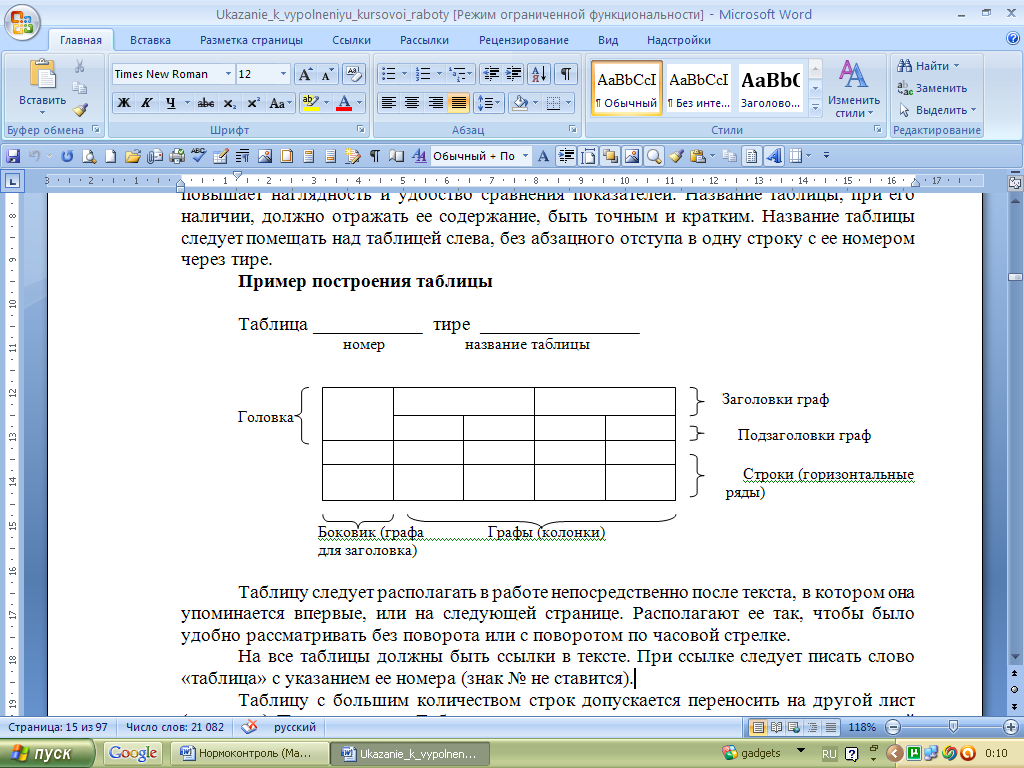 Таблицу следует располагать в работе непосредственно после текста, в котором она упоминается впервые, или на следующей странице. Располагают ее так, чтобы было удобно рассматривать без поворота или с поворотом по часовой стрелке.Допускается применять размер шрифта в таблице меньший, чем в тексте работы, но не менее 10 pt.На все таблицы должны быть ссылки в тексте. При ссылке следует писать слово «таблица» с указанием ее номера (знак № не ставится).Таблицу с большим количеством строк допускается переносить на другой лист (страницу). При переносе таблицы на другой лист (страницу) заголовок помещают только над ее первой частью. Над другими частями таблицы пишут слово «Продолжение таблицы» (справа) и указывают номер таблицы, например: «Продолжение таблицы 1». Таблицу с большим количеством граф допускается делить на части и помещать одну часть под другой в пределах одной страницы. Если строки и графы таблицы выходят за формат страницы, то в первом случае в каждой части таблицы повторяется головка, во втором – боковик.В примечании (под таблицей) или в ссылке по тексту необходимо указать, на основании каких данных она составлена (собственных исследований или литературных источников). Под таблицей делаются также необходимые пояснения к данным таблицы (числам, словам). При этом над поясняемыми данными справа ставятся арабская цифра со скобкой и переносится в сноску.Пример построения таблицы с пояснениямиТаблица 1 - _______(Название)________   1) получено по результатам …   2) не включает …Если имеются сноски и примечания, то сначала под таблицей помещаются сноски, а затем примечания. На все таблицы должны быть ссылки в тексте. Например: «В табл. 1 приведены данные о …»;Нумерация граф таблицы допускается только в том случае, если в тексте работы есть на них ссылки. Например: «Сумма затрат в графе 2 рассчитана как …».Цифры в графах таблицы проставляются так, чтобы разряды чисел во всей графе располагались один под другим. В одной графе должно соблюдаться одинаковое количество десятичных знаков для всех показателей.При отсутствии отдельных данных в таблице ставятся прочерки (знак «тире»).Если повторяющийся в разных строках графы таблицы текст состоит из одного слова, то его после первого написания допускается заменять кавычками; если из двух и более слов, то при первом повторении его заменяют словами «То же», а далее кавычками. Ставить кавычки вместо повторяющихся цифр, марок, знаков, математических и химических символов не допускается. Если цифровые или иные данные в какой-либо строке таблицы не приводят, то в ней ставят прочерк.Таблицы, за исключением таблиц приложений, следует нумеровать арабскими цифрами сквозной нумерацией. Допускается нумеровать таблицы в пределах раздела. В этом случае номер таблицы состоит из номера раздела и порядкового номера таблицы, разделенных точкой.Таблицы каждого приложения обозначают отдельной нумерацией арабскими цифрами с добавлением перед цифрой обозначения приложения, например, «Таблица В.3».Если в документе одна таблица, то она должна быть обозначена «Таблица 1», если она приведена в приложении В – «Таблица В.1».Заголовки граф и строк таблицы следует писать с прописной буквы в единственном числе, а подзаголовки граф – со строчной буквы, если они составляют одно предложение с заголовком, или с прописной буквы, если они имеют самостоятельное значение. В конце заголовков и подзаголовков таблиц точки не ставят.Таблицы слева, справа, снизу, как правило, ограничивают линиями. Допускается применять размер шрифта в таблице меньший, чем в тексте.Головка должны быть отделена линией от остальной части таблицы.Горизонтальные и вертикальные линии, разграничивающие строки таблицы, допускается не проводить, если их отсутствие не затрудняет пользование таблицей.Заголовки граф, как правило, записывают параллельно строкам таблицы. При необходимости допускается перпендикулярное расположение заголовков граф.Разделять заголовки и подзаголовки боковика и граф диагональными линиями не допускается.Если все данные таблицы выражаются одной общей единицей измерения, то такая единица может быть указана один раз над таблицей с правой стороны строчными буквами под названием.Обязательно указание в тексте работы источника, на основе которого составлена таблица. Если таблица взята из первичного источника без авторской переработки, следует сделать ссылку, например: Таблица 1 – Источники кредитования внешнеэкономической деятельности предприятий [15, с. 5] Если таблица является авторской разработкой, необходимо после заголовка таблицы поставить знак сноски и указать в форме подстрочной сноски внизу страницы, на основании каких источников она составлена, например: _______________ 1 Составлено автором по: [1, 3, 10].5. Оформление примечаний и ссылокОформление примечаний. Примечания приводят, если необходимы пояснения или справочные данные к содержанию текста, таблиц или графического материала.Слово «Примечание» следует печатать с прописной буквы с абзаца и не подчеркивать.Примечания помещают непосредственно после текстового, графического материала или таблицы, к которым они относятся. Если примечание одно, то после слова «Примечание» ставится тире, и его текст печатается с прописной буквы.Пример Примечание – __________________________________________________________________________________________Одно примечание не нумеруют. Несколько примечаний нумеруют по порядку арабскими цифрами без проставления точки.Пример Примечания1 _______________________________________________2 _______________________________________________3 _______________________________________________Примечание к таблице помещают в конце таблицы над линией, обозначающей ее окончание.Оформление ссылок. Цитаты, а также все заимствованные из печати данные (нормативы, цифры и др.), должны иметь библиографическую ссылку на первичный источник. Ссылка ставится непосредственно после того слова, числа, символа, предложения, по которому дается пояснение, в квадратных скобках. В квадратных скобках указывается порядковый номер источника в соответствии со списком использованных источников и номер страницы, с которой взята информация, например: [3, с. 15]. Приводимые в работе цитаты должны быть по возможности краткими. Если цитата полностью воспроизводит предложение цитируемого текста, она начинается с прописной буквы. Если цитата включена на правах части в предложение авторского текста, она пишется со строчной буквы. Если в цитату вошла только часть предложения цитируемого источника, то либо после кавычки ставится многоточие и цитата начинается с маленькой буквы, либо цитата начинается с большой буквы и заканчивается многоточием, например: Ф. Котлер подчеркивал, что современный маркетинг «...все в большей степени ориентируется на удовлетворение потребностей индивидуального потребителя» [26, с. 84].6. Оформление расчетовВ расчетах следует применять только международную систему единиц измерения (СИ).При написании формул и уравнений следует использовать символы, установленные соответствующими стандартами или общепринятые в научно-технической литературе.Уравнения и формулы необходимо выделять из текста в отдельную строку. Выше и ниже каждой формулы должно быть оставлено не менее одной свободной строки. Если уравнение не умещается на одну строку, оно должно быть перенесено после знака равенства (=) или после знаков (+), минус (-), умножения (х) и деления (:); причем знак в начале следующей строки повторяется.Пояснения значений символов и числовых коэффициентов, входящих в формулу или уравнение, приводят непосредственно под ними в той же последовательности, в которой они даны в формуле.Пояснение каждою символа дается с новой строки. Первая строка расшифровки должна начинаться со слова "где" без двоеточия после него.Формулы и уравнения нумеруются в пределах работы арабскими цифрами (сквозная нумерация). Номер ставится с правой стороны листа на уровне формулы (уравнения) у правой границы текста в круглых скобках.ПримерА = В : С,         				                  (1)где   А - ___________________________________________;В -  ___________________________________________;С - ___________________________________________.Допускается нумерация формул и в пределах раздела. В этом случае их номер состоит из номера раздела и порядковою номера формулы, разделенных точкой, например (3.1). Одну формулу обозначают – (1).                         Формулы, помещенные в приложениях, должны нумероваться отдельной нумерацией арабскими цифрами в пределах каждого приложения с добавлением перед цифрой обозначения приложения, например формула (В.1). Ссылки в тексте на порядковый номер формул и уравнений дают в скобках, например ... – в формуле (2).В машинописном варианте работы допускается выполнение формул и уравнений рукописным способом черными чернилами.7. Оформление списка использованных источников Правила оформления списка использованных источников:Список использованных источников – неотъемлемая часть курсовой и дипломной работы, элемент библиографического аппарата, который содержит библиографические описания использованных источников и размещается в работе после заключения. Такой список – одна из существенных частей работы, которая отображает самостоятельную творческую работу ее автора и демонстрирует степень фундаментальности проведенного исследования. Библиографический аппарат в работе – ключ к использованным автором источникам. Кроме этого он в определенной степени отображает научную этику и культуру научного труда. Именно по этому списку использованных источников можно сделать вывод о степени ознакомления автора работы с имеющейся литературой по исследуемой проблеме.Краткие требования к оформлению списка использованных источников можно сформулировать следующим образом:Список источников и литературы охватывает все документы, использованные при выполнении письменной работы.Библиографический список источников составляют соответственно действующим стандартам библиотечного и издательского дела.Сведения об источниках, включенных в список, необходимо давать в соответствии с требованиями государственного стандарта.Все сведения, заимствованные из литературных источников, ресурсов Интернет, нормативных и технических документов, должны быть отмечены в тексте работы соответствующими ссылками (ГОСТ 7.0.5–2008).Структура списка:3.1 Источники (законодательные материалы, делопроизводственные документы, статистические источники, источники личного происхождения (мемуары, дневники, переписка), стандарты, правила, инструкции, архивные документы):- Опубликованные (документы, предназначенные для широкого распространения, прошедшие редакционную обработку и изданные  в большом числе экземпляров);- Неопубликованные (документы, предназначенные для узкого круга пользователей, не прошедшие редакционную обработку и существующие в ограниченном/единственном количестве экземпляров).3.2 Литература (монографии, сборники, многотомные издания, учебно-методическая литература, статьи из сборников и периодических изданий, рецензии, авторефераты диссертаций, в том числе и на электронных носителях).3.3. Статистические сборники, инструктивные материалы, методические рекомендации, реферативная информация, нормативно-справочные материалы;3.4. Литература на иностранных языках;3.3 Ресурсы Интернет (сайты, порталы).В списке использованных источников применяется сквозная нумерация с применением арабского алфавита. Все объекты печатаются единым списком, группы объектов не выделяются.При оформлении списка использованные источники можно размещать в алфавитном порядке фамилий первых авторов или заглавий книг. Работы авторов, носящих одинаковую фамилию, располагаются в алфавитном порядке по инициалам. Если нужно указать несколько работ одного и того же автора, то их располагают в алфавитном порядке по заглавиям или в хронологическом – по годам издания, начиная с более позднего и заканчивая более ранним изданием. Каждый источник, упомянутый в списке, значится под определенным порядковым номером. В начале списка располагаются законодательные и нормативные документы и акты. Они группируются в порядке от более значимых к менее значимым, а документы равной значимости – в хронологическом порядке по датам опубликования, так же от более поздних к более ранним.  Библиографический список (список использованных источников) составляют непосредственно на основе печатного издания или выписывают из каталогов полностью без пропусков каких-либо элементов, сокращения названий и т. п. Благодаря этому можно избежать повторных проверок, вставок пропущенных сведений. Объекты описания списка должны быть обозначены терминами в квадратных скобках: [Видеозапись]; [Мультимедиа]; [Текст]; [Электронный ресурс].В разделе «Литература» издания располагаются по алфавиту фамилий авторов и заглавий изданий. Источники и литература на иностранных языках приводятся в соответствующем разделе Списка после кириллического алфавитного ряда. Издания указываются в латинском алфавите.В зависимости от особенностей и целей работы в Список могут быть включены другие разделы.Правила оформления списка использованных источники:Официальные материалы. В начале списка дается перечень использованных нормативных правовых актов федерального уровня в следующем порядке: международные нормативно-правовые акты, Конституция, кодексы, федеральные законы, указы Президента РФ, постановления Правительства РФ, нормативно-правовые акты иных федеральных органов государственной власти. Нормативные правовые акты одного уровня располагаются в хронологическом порядке, от принятых в более ранние периоды к принятым в более поздние периоды. После федеральных нормативно-правовых актов перечисляются нормативно-правовые акты регионального, а затем муниципального уровней в том же порядке.Пример:Об учреждении Евразийского экономического сообщества: Договор между Российской Федерацией, Республикой Белоруссия, Республикой Казахстан, Киргизской Республикой и Республикой Таджикистан от 10 октября 2000 г. [Текст] // Российская газета. 2000. 10 окт.О порядке разработки и утверждения административных регламентов исполнения государственных функций (предоставления государственных услуг) [Электронный ресурс]: Постановление Правительства РФ от 11.11.2005 г. N 679. - Доступ из справочно-правовой системы «КонсультантПлюс». – Режим доступа: http://www.consultant.ru Книги. Располагаются по алфавиту фамилии автора или названию, если книга печатается под редакцией.Пример:Книга одного автора:Зуб, А.Т. Стратегический менеджмент: Теория и практика : учеб. пособие для студентов вузов / А. Т. Зуб ; Моск. гос. ун-т им. М. В. Ломоносова, Фак. гос. упр. - 2-е изд., испр. и доп. - М.: Проспект, 2008. - 432 с. Родыгина, Н.Ю. Организация и техника внешнеторговых операций [Текст]: учеб. пособие / Н. Ю. Родыгина. - М.: Высшее образование, 2008. - 373 с.Фаминский, И. П. Глобализация - новое качество мировой экономики [Текст]: учеб. пособие / И. П. Фаминский. - М. : Магистр, 2009. - 398 с.Книга двух и более авторов:Веснин, В. Р. Стратегическое управление : учеб. пособие по специальности "Менеджмент орг." / В. Р. Веснин, В. В. Кафидов. - СПб. [и др.] : Питер, 2009. - 256 с.Ивасенко, А. Г. Мировая экономика [Текст]: учеб. пособие для студентов высш. проф. образования, обучающихся по экон. специальностям / А. Г. Ивасенко, Я. И. Никонова. - М. : КноРус, 2010. - 640 с.Книги без авторов или написанные больши авторским коллективом (под общей редакцией)Мировая экономика и международные экономические отношения [Текст]: учеб. для студентов, обучающихся по специальностям "Финансы и кредит", "Мировая экономика", "Налоги и налогообложение" / [В. В. Алексеев [и др.] ; под ред. А. С. Булатова, Н. Н. Ливенцева ; Моск. гос. ин-т междунар. отношений (ун-т) МИД РФ. - М. : Магистр, 2008. - 654 с.Внешнеэкономическая деятельность предприятия [Текст]: учеб. для студентов вузов, обучающихся по экон. специальностям / [Л. Е. Стровский [и др.]; под ред. Л. Е. Стровского. - 5-е изд., перераб. и доп. - М. : ЮНИТИ, 2010. - 503 с.Статьи из журналов, газет, сборников, материалы конференций. Статьи, материалы конференций и семинаров располагаются по алфавиту фамилии автора или названию. Пример:Голубков, Е.П. Маркетинг как концепция рыночного управления [Текст] / Е.П. Голубков // Маркетинг в России и за рубежом. - 2001. - N 1. - С. 89–104. Жога, Г. Имитация бурной деятельности [Электронный ресурс] / Г. Жога // Эксперт Урал. - 2009. - № 47 (401). - Режим доступа:  http://www.expert.ru/printissues/ural/2009/47/imitaciya_burnoi_deyatelnosti/ Юридический советник [Электронный ресурс]. - 1 электрон. опт. диск (CD-ROM) : зв., цв. ; 12 см. - Прил.: Справочник пользователя [Текст] / сост. В.А. Быков. - 32 с. Статистические издания. Статистические сборники, инструктивные материалы, методические рекомендации, реферативная информация, нормативно-справочные материалы располагаются по алфавиту.Пример:Регионы России [Текст]: Стат. сб. В 2 т. / Госкомстат России. М., 2010.Российский статистический ежегодник 2011[Текст]: Стат. Сб. / Госкомстат России. М., 2011.Россия в цифрах 2010 [Электронный ресурс]. – Режим доступа: http://www.gks.ruСоциально-экономическое положение федеральных округов в 2011 г. [Электронный ресурс]. – Режим доступа: http://www.gks.ru Свердловская область в 1992-1996 годах [Текст]: Стат. сб. / Свердл. обл. комитет гос. статистики Госкомстата РФ. - Екатеринбург, 1997. - 115 с. Литература и источники на иностранном языке. Иностранная литература располагается по алфавиту (после источников на русском языке, но перед интернет-сайтами). Пример:An Interview with Douglass C. North [Text] // The Newsletter of The Cliometric Society. - 1993. - Vol. 8. - N 3. - P. 23–28. Burkhead, J. The Budget and Democratic Government [Тext] / Lyden F.J., Miller E.G. (Eds.) / Planning, Programming, Budgeting. Markham : Chicago, 1972. 218 p. Miller, D. Strategy Making and Structure: Analysis and Implications for Performance [Тext] // Academy of Management Journal. - 1987. - Vol. 30. - N 1. - P. 45–51. World Investment Report 2009 [Electronic resource]. - Access mode: www.unctad.org/en/docs/wir2009_en.pdfИнтернет сайты и порталы. Располагаются по алфавиту в конце списка.Пример:Министерство финансов Российской Федерации: [Электронный ресурс]. – Режим доступа: http://www.minfin.ru Официальный сайт Федеральной службы государственной статистики РФ: [Электронный ресурс]. - Режим доступа: http://www.gks.ruРоссийская книжная палата: [Электронный ресурс]. - Режим доступа: http://www.bookchamber.ru Российский таможенный портал. Все о таможне: [Электронный ресурс]. - Режим доступа: http://www.tks.ruПравила оформления списка электронных ресурсов и ссылок на них:Электронные публикации занимают в настоящее время все более значительное место в библиографических списках и ссылках. С 1 июля 2002 г. введен в действие в качестве государственного стандарта Российской Федерации ГОСТ 7.82-2001 "Библиографическая запись. Библиографическое описание электронных ресурсов. Общие требования и правила составления", который определяет правила описания электронных изданий, включая ресурсы сети Интернет. Правила оформления кратких библиографических ссылок на электронные ресурсы локального и удаленного доступа сформулированы в ГОСТ 7.0.5-2008. "Библиографическая ссылка. Общие требования и правила составления" (введен в действие 01.01.2009). Указанный ГОСТ регламентирует правила составления ссылок не только на электронные ресурсы в целом (электронные документы, базы данных, порталы, сайты, веб-страницы, форумы и т. д.), но и на составные части электронных ресурсов (разделы и части электронных документов, порталов, сайтов, веб-страниц, публикации в электронных сериальных изданиях, сообщения на форумах и т. п.).При описании электронного ресурса необходимо заполнять область общего обозначения материала: [Электронный ресурс]; [Мультимедиа]. Ресурсы локального доступа:Видеолекции: раздел "Мировая экономика" [Мультимедиа]: учебное пособие. - Прогр. - М.; Статут, 2007. - эл. опт. диск (DVD-ROM); цв., зв. Сетевые ресурсы:Инвестиции останутся сырьевыми [Электронный ресурс] // PROGNOSIS.RU : ежедн. интернет-изд. 2006. 25 янв. - Режим доступа : http://www.prognosis.ru/print.html?i (дата обращения: 12.12.2010)Куратов, А.А. Кафедра мировой экономики Поморского государственного университета [Электронный ресурс]/ А.А. Куратов. - Режим доступа: http://hist.pomorsu.ru/history.html (дата обращения: 01.09.2009)Единое окно доступа к образовательным ресурсам: портал [Электронный ресурс]. - Режим доступа: http://window.edu.ru (дата обращения: 01.09.2009)Ссылки на электронные ресурсы составляют по общим правилам.При составлении ссылок на электронные ресурсы и их части учитывают ряд особенностей. Если по экранной титульной странице электронного ресурса удаленного доступа (сетевого ресурса) невозможно установить дату публикации или создания, то следует указывать самые ранние и самые поздние даты создания ресурса, которые удалось выявить. В примечании приводят сведения, необходимые для поиска и характеристики технических спецификаций электронного ресурса. Сведения приводят в следующей последовательности: системные требования, сведения об  ограничении доступности, дату обновления документа или его части, электронный адрес, дату обращения к документу.Сведения о системных требованиях приводят в тех случаях, когда для доступа к документу требуется специальное программное обеспечение (например, Adobe Acrobat Reader, Microsoft PowerPoint и т. п.).Пример:Волков, В.Ю. Мировая экономика [Электронный ресурс]: курс лекций / В.Ю. Волков, Л.М. Волкова / С.-Петерб. гос. политехн. ун-т, Межвуз. центр по физ. культуре. СПб., 2003. Доступ из локальной сети Фундамент. б-ки СПбГПУ. Систем. требования: Power Point. Режим доступа: http://www.unilib.neva.ru/dll/local/407/oe/oe.ppt (дата обращения: 01.11.2010).Примечание об ограничении доступности приводят в ссылках на документы из локальных сетей, а также из полнотекстовых баз данных, доступ к которым осуществляется на договорной основе или по подписке (например, «Кодекс», «Гарант», «КонсультантПлюс», «EBSCO», «ProQuest», «Интерум» и т. п.). При ссылке на неопубликованный документ, например, из базы "Консультант-Плюс", заполняют область общего обозначения материала, и через точку в конце описания указывают, что "Документ опубликован не был. Доступ из…). Пример:О введении надбавок за сложность, напряженность и высокое качество работы [Электронный ресурс]: указание М-ва соц. зашиты Рос. Федерации от 14 июля 1992 г. № 1-49-У. Документ опубликован не был. Доступ из справ.-правовой системы «КонсультантПлюс».Один из видов широко распространенных в Интернете электронных документов – электронное письмо, к сожалению, не нашел отражения в ГОСТ 7.0.5-2008. Опираясь на стандартную схему библиографического описания электронного ресурса и учитывая мнение специалистов, можно сформировать набор элементов, позволяющих идентифицировать документ: автор письма (отправитель); тема письма; тип документа;  адрес электронной почты отправителя; дата отправления. Тогда библиографическая ссылка на электронное письмо может быть представлена следующим образом:Пример:Нефедова Г. Вопрос порталу «Стиль документа» [Электронное письмо]: galina@shpl.ru (отправлено 22.10.2010).8. Оформление приложенийПриложения оформляются как продолжение текста работы (за списком использованных источников) и располагаются в порядке появления ссылок на них в тексте.Каждое приложение следует начинать с нового листа с указанием наверху посередине страницы "Приложение" и его обозначения. Все они должны иметь тематические содержательные заголовки, написанные с прописной буквы отдельной строкой симметрично относительно текста.Приложения обозначают заглавными буквами русского алфавита, начиная с А, за исключением букв Ё, 3, Й, О, Ч, Ь, Ы, Ъ. После слова "ПРИЛОЖЕНИЕ" следует буква, обозначающая его последовательность. Если в документе одно приложение, оно обозначается "ПРИЛОЖЕНИЕ А". Само слово «ПРИЛОЖЕНИЕ» пишется прописными (заглавными) буквами.Слово «ПРИЛОЖЕНИЕ» и его буквенное обозначение пишутся с абзацного отступа. Приложение должно иметь заголовок, который записывают на следующей строке после слова «ПРИЛОЖЕНИЕ» с абзацного отступа. Заголовок пишется с прописной буквы.Текст каждого приложения, при необходимости, может быть разделен на разделы, подразделы, пункты, которые нумеруют в пределах каждого приложения. Перед номером ставится обозначение этого приложения.Приложения должны иметь общую с остальной частью документа сквозную нумерацию страниц.Приложение М - Примеры оформления иллюстрацийРисунок М. 1 – Основные показатели экспорта и импорта технологий иностранными ТНК в РФ за 2006-2011 гг., тыс. дол.Рисунок М. 2 – Инновационная активность различных типов компаний в России в 2009 г.Приложение Н -Пример оформления таблицТаблица Н.1 – Динамика и структура притока иностранных инвестиций в экономику Российской Федерации, 1995-2011 гг.Приложение О - Пример оформления формулНалог на добавленную стоимость, по товарам, ввозимым на таможенную территорию Российской Федерации, согласно статье 331 Таможенного кодекса от 28 мая 2003 г. уплачивается в рублях или – по выбору плательщика – в иностранной валюте, курс которой котируется Центральным банком Российской Федерации, и рассчитывается по формуле (1):НДС = К x (ТС + ТП + АС) : 100,  		        (1)где НДС – налог на добавленную стоимость;К – действующая ставка НДС, %;ТС – таможенная стоимость ввозимого товара;ТП – импортные таможенные пошлины;АС – акцизный сбор.Приложение П - Пример оформления содержанияВведение ………………………………………………………………….……………………….  31 Теоретико-методологические подходы к исследованию зарубежной практики привлечения иностранных инвестиций в экономику региона…………………….……………………………….........51.1 Теоретические аспекты политики привлечения прямых иностранных инвестиций в развитых зарубежных странах …………………………………..…………..... ………………………51.2 Цели, принципы и методы формирования государственной политики привлечения иностранного капитала практике ведущих западных стран .……….…..… ………………………..151.3 Факторы, влияющие на приток прямых иностранных инвестиций  в экономику региона в ведущих западных странах ………..……………………………..……. …………………………….252 Хозяйственный механизм привлечения зарубежного капитала в экономику региона на примере штатов США ………………………………………………………………………………… 352.1 Организационная структура управления привлечением прямых иностранных инвестиций на уровне штатов …………………………………………………………… …………………………352.2 Основные направления деятельности региональных властей по привлечению зарубежного капитала ………………………………………………………………..……. ………………………….452.3 Комплексные программы стимулирования иностранных инвестиций в экономику штатов……………………………………………………………………………………………………553 Использование зарубежного опыта привлечения иностранных инвесторов в практике российских регионов …………………………………………………..…..…………………………. 653.1 Роль иностранных инвестиций в экономике областей и республик России …………………………………………………………………………………………………………….653.2 Развитие регионального механизма стимулирования прямых зарубежных инвестиций в практике Уральского федерального округа ….……….…….…………….. ……………………….753.3 Совершенствование организационно-экономической структуры привлечения прямых иностранных инвестиций в экономику региона …….…………………...……. ……………………85Заключение ……………………………………………………………………….. …………….95Список использованных источников …………………………………………… ……………98Приложение А ………………..……………………….......……..…………..…………………100  Приложение Б ………..…………………………………………..……………… …………….105Приложение В …………………………………………………….…………..… …………….110Формулировка  компетенцииКод компетенцииобщекультурные компетенции (ОК)способность к абстрактному мышлению, анализу, синтезу (ОК-1)ОК-1готовность действовать в нестандартных ситуациях, нести социальную и этическую ответственность за принятые решения (ОК-2)ОК-2готовность к саморазвитию, самореализации, использованию творческого потенциала (ОК-3)ОК-3общепрофессиональные компетенции (ОПК)готовностью к коммуникации в устной и письменной формах на русском и иностранном языках для решения задач профессиональной деятельности (ОПК-1)ОПК-1готовностью руководить коллективом в сфере своей профессиональной деятельности, толерантно воспринимая социальные, этнические, конфессиональные и культурные различия(ОПК-2)ОПК-2способностью принимать организационно-управленческие решения (ОПК- 3)ОПК-3профессиональные компетенции (ПК):научно-исследовательская деятельностьспособность обобщать и критически оценивать результаты, полученные отечественными и зарубежными исследователями, выявлять перспективные направления, составлять программу исследований (ПК-1); ПК-1способность обосновывать актуальность, теоретическую и практическую значимость избранной темы научного исследования (ПК-2); ПК-2способность проводить самостоятельные исследования в соответствии с разработанной программой (ПК-3);ПК-3способностью представлять результаты проведенного исследования научному сообществу в виде статьи или доклада (ПК-4);ПК-4организационно-управленческая деятельностьспособность руководить экономическими службами и подразделениями на предприятиях и организациях различных форм собственности, в органах государственной и муниципальной власти (ПК-11); ПК-11способность разрабатывать варианты управленческих решений и обосновывать их выбор на основе критериев социально-экономической эффективности (ПК-12);ПК-12педагогическая деятельностьспособностью применять современные методы и методики преподавания экономических дисциплин в образовательных организациях высшего образования, дополнительного профессионального образования, профессиональных образовательных организациях (ПК-13);ПК-13способностью разрабатывать учебные планы, программы и соответствующее методическое обеспечение для преподавания экономических дисциплин в образовательных организациях высшего образования, дополнительного профессионального образования, профессиональных образовательных организациях (ПК-14) .ПК-14КодкомпетенцииФормулировка компетенцииОценочные средства сформированности компетенцийОК-1способность к абстрактному мышлению, анализу, синтезуОтзыв руководителя ВКРОК-2готовность действовать в нестандартных ситуациях, нести социальную и этическую ответственность за принятые решенияПроцедура защиты ВКРОК-3готовность к саморазвитию, самореализации, использованию творческого потенциалаОтзыв руководителя ВКРОПК-1готовность к коммуникации в устной и письменной формах на русском и иностранном языках для решения задач профессиональной деятельностиПроцедура защиты ВКРОПК-2готовность руководить коллективом в сфере своей профессиональной деятельности, толерантно воспринимая социальные, этнические, конфессиональные и культурные различияПортфолио(отзыв руководителя от организации по преддипломной практике)Процедура защиты ВКРОПК-3способность принимать организационно-управленческие решенияОтзыв внешнего рецензентаПК-1способность обобщать и критически оценивать результаты, полученные отечественными и зарубежными исследователями, выявлять перспективные направления, составлять программу исследований;ВКРПК-2способность обосновывать актуальность, теоретическую и практическую значимость избранной темы научного исследования;Отзыв внешнего рецензентаПК-3способность проводить самостоятельные исследования в соответствии с разработанной программой ;Отзыв руководителя ВКРПК-4способность представлять результаты проведенного исследования научному сообществу в виде статьи или доклада;Процедура защиты ВКРПК-11способность руководить экономическими службами и подразделениями на предприятиях и организациях различных форм собственности, в органах государственной и муниципальной властиПортфолио(отзыв руководителя от организации по преддипломной практике)ПК-12способность разрабатывать варианты управленческих решений и обосновывать их выбор на основе критериев социально-экономической эффективностиВКРПК-13способность применять современные методы и методики преподавания экономических дисциплин в образовательных организациях высшего образования, дополнительного профессионального образования, профессиональных образовательных организацияхПортфолио(отзыв руководителя  по педагогической практике)ВКРПК-14способность разрабатывать учебные планы, программы и соответствующее методическое обеспечение для преподавания экономических дисциплин в образовательных организациях высшего образования, дополнительного профессионального образования, профессиональных образовательных организацияхПортфолио(отзыв руководителя  по педагогической практике)ВКРОценочное средствоМетодические указания и рекомендацииВыпускная квалификационная работа в оценке ГЭКПредлагается примерная тематика работ. Студент формулирует тему по результатам поискового исследования, проводимого  в процессе обучения, работает с научным руководителем. Выполняет теоретическое и практическое исследование, оформляет. Оценивается актуальность проблемы, понимание теоретических подходов к изучению и решению, знание практического опыта решения проблемы; умение составить программу исследования для аналитической части работы и умение его провести, умение работать с информацией, рассчитывать экономические показатели, интерпретировать и обобщить их,  умение анализировать и решать типичные и нестандартные задачи; владение навыками формулирования и обоснование управленческих решений, оценки экономической эффективности.Процедура защиты  квалификационной работы в оценке ГЭКСтудент готовит презентацию и доклад по результатам исследования . Защита публичная.Оценивается  умение  раскрыть тему, доложить результаты,  логичность изложения мыслей, умение  участвовать в дискуссии по проблеме, поведенческие особенности выпускника (самостоятельность, коммуникабельность, творческие возможности).Отзыв руководителяРуководитель работает с магистрантом с 1 курса. Совместно планируются: проблема исследования, научно-исследовательская работа, содержание педагогической, технологической практик в соответствии с индивидуальными интересами магистранта в рамках задач ОПОП, Руководитель консультирует магистранта в выполнении ВКР.  Отзыв руководителя отражает характеристику с точки зрения его личностного и профессионального потенциала.Оценивается: общая характеристика работы магистранта,  достоинства и недостатки  в знаниях, умениях, навыках  и других профессионально важных характеристиках магистрантаОтзыв рецензентаВнешнему рецензенту ВКР направляется в полностью готовом виде.  Внешним рецензентом может быть профессор (доцент) другого вуза или подразделения университета, а также линейный или функциональный руководитель предприятия (практик). Оценивается: умение автора обосновать актуальность исследования, теоретическую и практическую значимость исследования, а также  умение формулировать организационно-управленческие решения по определенной профессиональной задаче.Портфолио магистрантаПортфолио магистранта привлекается  ГЭК для оценки сформированности ряда компетенций, которые сложно оценить в рамках подготовки защиты ВКР.Педагогические компетенции оцениваются по результатам педагогической практики, в частности, отзыва руководителя. Оценка переносится в общую ведомость.Управленческие компетенции  оцениваются по результатам отзыва руководителя практики от организации. Он характеризует управленческий потенциал выпускника, т.е. способность и готовность руководить предприятиями или подразделениями, трудовыми коллективами.КодКомпетенцииРезультаты обученияОК-1умение обобщить теорию, методики, практику, сформировать гипотезы, создать новое знание-уметь проанализировать литературу и составить научный обор по теме, выбрать релевантную методику исследования и поставить гипотезу исследованияОК-2владение навыками адаптироваться в сложных ситуациях, быстро реагировать на поступающие задачи, выполнять их грамотно- быть в состоянии вести дискуссию по теме исследования, отвечать на вопросы и замечания ОК-3готовность к саморазвитию, самореализации, использованию творческого потенциала-владеть навыками самостоятельного поиска информации, методов сбора  и способов обработки для решения проблемыОПК-1готовность к коммуникации в устной и письменной формах на русском и иностранном языках для решения задач профессиональной деятельности-уметь строить межличностные отношения и работать в коллективе;-быть способным к профессиональному общению в научной и бизнес-средеОПК-2готовность руководить коллективом в сфере своей профессиональной деятельности, толерантно воспринимая социальные, этнические, конфессиональные и культурные различия- владеет навыками профессиональной аргументации при разборе стандартных ситуаций в сфере ВЭД организацииОПК-3уметь формулировать организационно-управленческие решения по определенной профессиональной задаче-умеет использовать основные и специальные методы экономического анализа и диагностики деятельности организации в сфере ВЭДПК-1способность обобщать и критически оценивать результаты, полученные отечественными и зарубежными исследователями, выявлять перспективные направления, составлять программу исследований- уметь обобщить опыт  научных исследований;-знать базовые методы и инструменты экономического анализа,  бухгалтерского и управленческого учета, статистики, эконометрики для проведения научных прикладных исследований;-уметь составлять программы исследований;ПК-2способность обосновывать актуальность, теоретическую и практическую значимость избранной  темы научного исследования-уметь обосновывать актуальность  научного исследования-уметь ставить цели, выбирать пути их достижения;-уметь обосновывать значимость исследования для экономической теории и практики ПК-3способность проводить самостоятельные исследования в соответствии с разработанной программой-уметь выстраивать логику исследования;-уметь работать с научными текстами, источниками;-уметь разработать программу теоретического исследования и провести исследование в соответствии с ней;-уметь разработать программу эмпирического исследования и провести исследование в соответствии с ней-уметь обобщать и анализировать экономическую информацию о субъекте исследования и его окружении;-владеть основными методами и инструментами экономического анализа,  бухгалтерского и управленческого учета, статистики, эконометрики для проведения научных прикладных исследованийПК-4способность представлять результаты проведенного исследования научному сообществу в виде статьи или доклада- уметь представить результаты исследования в виде тезисов или статьи;- уметь составить доклад и результатах проведенного исследования и представить его научному сообществуПК-11способность руководить экономическими службами и подразделениями на предприятиях и организациях различных форм собственности, в органах государственной и муниципальной власти- уметь принимать управленческие решения и нести за них ответственность ПК-12способность разрабатывать варианты управленческих решений и обосновывать их выбор на основе критериев социально-экономической эффективности- уметь разрабатывать варианты управленческих решений и обосновывать их выбор на основе критериев социально-экономической эффективностиПК-13способность применять современные методы и методики преподавания экономических дисциплин в профессиональных образовательных организациях, образовательных организациях высшего образования, дополнительного профессионального образования- уметь использовать педагогические технологии в профессиональной и научной деятельности ПК-14способность разрабатывать учебные планы, программы и соответствующее методическое обеспечение для преподавания экономических дисциплин в образовательных организациях высшего образования, дополнительного профессионального образования, профессиональных образовательных организациях- уметь разработать и обосновать научно-исследовательскую задачу и составить план выполнения заданияОценка / Критерий оценки Оценка «отлично» Оценка «хорошо» Оценка «удовлетворительно» 1. Актуальность  выбранной темы, обоснованность  значимости проблемы  для объекта исследования.В работе четко обоснована актуальность темы  ВКР с точки зрения значимости проблемы исследования. Формулировки точные и аргументированные.В работе недостаточно полно обоснована актуальность  темы ВКР и значимость проблемы исследования. Допускаются отдельные недочеты в формулировках.  Актуальность темы ВКР обоснована не точно. Значимость проблемы исследования  сформулирована фрагментарно. 2.  Научная новизна исследования, его теоретическая и практическая значимость Сформулированы четко элементы научной новизны. В работе обоснована   теоретическая значимость исследования,  отражена его связь с задачами профессиональной деятельности . Работа содержит   рекомендации по использованию результатов проведенного исследования на практикеЭлементы научной новизны сформулированы. В работе не четко обоснована теоретическая значимость исследования, отражена связь исследования с задачами профессиональной деятельности.Работа содержит элементы рекомендаций по использованию результатов проведенного исследования на практикеВ работе не определены четко элементы научной новизны. В работе не  обоснована теоретическая значимость исследования, связь исследования с задачами профессиональной деятельности не четко определена.Практическая направленность работы выражена слабо.3. Четкость формулировок цели и задач исследования, методическая грамотность Цель и задачи исследования грамотно сформулированы, структура работы им полностью соответствует.  Правильно выбраны и применены необходимые  методы исследования.  Цель и задачи грамотно сформулированы, структура работы в основном им соответствуют.  Имеются не значительные ошибки в выборе и/или применении методов исследования.  Цель и задачи сформулированы недостаточно четко, слабо связаны со структурой работы. Имеются грубые ошибки в выборе и/или применении методов исследования  4.  Уровень теоретической   разработанности  проблемы исследования. Качество литературного обзора. Проведен качественный литературный обзор проблемы исследования, сделаны самостоятельные выводы. Теоретический материал хорошо структурирован, обобщен. Понятийный аппарат полностью автором освоен.    Литературный обзор проблемы исследования проведен, выводы  в целом самостоятельные. Теоретический материал не достаточно четко структурирован и обобщен. Понятийным аппаратом автор в целом владеет.Литературный обзор не достаточно полный, выводы поверхностные. Теоретический материал  плохо структурирован, обобщения  отсутствуют. Есть ошибки в применении понятийного аппарата.5. Корректность выбора и  использования информационных источников для проведения исследования.Умеет работать с  различными информационными источниками. Корректно использует литературные источники. Умеет пользоваться нормативными документами, статистическими данными, данными организаций. Ссылки на источники выполнены грамотно. Списки использованных источников полные. Требования конфиденциальности информации  соблюдаются.В целом умеет работать с  информационными источниками. Корректно использует литературные источники. Умеет пользоваться нормативными документами, статистическими данными, данными организаций. Однако ссылки на источники выполнены  с ошибками. Списки использованных источников  не полные. Требования конфиденциальности информации  соблюдаются. Не в полной мере умеет работать с  информационными источниками. Литературные источники не правильно цитирует.  Присутствуют ошибки в   применении нормативных документов, статистических данных, данных организаций. Ссылки на источники выполнены  с ошибками. Списки использованных источников  не полные . Требования конфиденциальности информации  соблюдаются.6. Умение анализировать состояние проблемы  исследования для выбранного объекта, делать выводы Умеет провести глубокий анализ   проблемы для выбранного объекта исследования.  Методы анализа  использует правильно. Делает самостоятельные полные обоснованные выводы.В целом умеет провести анализ   проблемы для выбранного объекта исследования.  Методы анализа  использует правильно. Делает самостоятельные выводы, но имеющие погрешности с точки зрения полноты и/или обоснованности В основном умеет провести анализ   проблемы для выбранного объекта исследования.  Однако методы анализа  использует  с ошибками.  Выводы не полные  и/или не достаточно обоснованные .7. Наличие публикаций по теме исследования и выступления на конференцияхИмеется не менее трех публикаций автора по  проблеме исследования или выступлений на конференцияхИмеется  две  публикации автора по  проблеме исследования или выступления на конференцияхИмеется  одна публикация автора по  проблеме исследования или выступление на конференции8. Логичность изложения материала. Наличие аргументированных выводов по результатам работы, их соответствие целевым установкам   В работе имеется четкая структура, внутреннее единство и композиционная целостность, логическая последовательность изложения материала. Сделаны аргументированные выводы по результатам работы, они соответствуют целевым установкам. Материал изложен логично и последовательно, но имеются недочеты в структуре работы. Сделаны выводы по результатам работы, но они не всегда аргументированы. Выводы в основном соответствуют целевым установкам. В работе отсутствует внутреннее единство, имеются нарушения в логике и последовательности изложения материала. Выводы поверхностные, не всегда соответствуют целевым установкам 9. Наличие обоснованных предложений по совершенствованию деятельности организации, изложение своего видения перспектив дальнейшего исследования  проблемыВ работе содержатся, самостоятельно сформулированные предложения по совершенствованию деятельности в организации, имеются обоснования, намечены пути дальнейшего исследования темы. (Возможно наличия акта внедрения)В работе сформулированы предложения по совершенствованию деятельности организации, однако обоснования выполнены не достаточно корректно.  Видение перспектив дальнейших исследований не структурированное.Рекомендации по совершенствованию  деятельности организации носят формальный характер. Видение перспектив дальнейших исследований отсутствует.10. Уровень языковой и стилистической грамотности. Высокий уровень языковой и стилистической грамотности. В работе отсутствуют речевые и орфографические ошибки. Автор свободно владеет деловым стилем речи В работе допущены некоторые стилистические и речевые погрешности, при этом автор хорошо владеет деловым стилем речи. Недостаточное владение  деловым стилем речи. В работе имеются различного рода ошибки,  опечатки исправлены не полностью. 11. Качество оформления работы   Работа оформлена в соответствии со всеми требованиями, предъявляемыми к ВКРИмеются не значительные недочеты в оформлении Много недочетов в оформлении. 12. Качество презентационных материалов и устного выступления Лаконичный и содержательный доклад.  отражающий основные положения и результаты исследования. Соблюдение установленного регламента. Ясные и четкие ответы на задаваемые вопросы и высказываемые замечания. Свободная ориентация в теме Недостаточное освещение проблем исследования, некоторые сложности в  формулировке главных выводов. Нарушение временного регламента незначительное. Ясные и четкие ответы на задаваемые вопросы и высказываемые замечания. Свободная ориентация в теме. Доклад не дает представления о содержании и результатах исследования. Несоблюдение временного регламента. Затруднения в ответах на вопросы, неточные формулировки. Виды аттестацииВиды аттестацииПланируемые результаты освоения ОП ВО - компетенцииПромежуточная аттестация (дисциплины, практики)ГИАобщекультурные компетенции (ОК)общекультурные компетенции (ОК)общекультурные компетенции (ОК)способность к абстрактному мышлению, анализу, синтезу (ОК-1)Микроэкономика (продвинутый уровень) Макроэкономика (продвинутый уровень)История и методология экономической наукиФинансовый менеджментТаможенная экспертиза при осуществлении экспортно-импортных операцийЭкономика транснациональных компанийПроизводственная практика по получению профессиональных умений и опыта профессиональной деятельности (педагогическая)Подготовка к защите и процедура защиты выпускной квалификационной работыготовность действовать в нестандартных ситуациях, нести социальную и этическую ответственность за принятые решения (ОК-2)История и методология экономической наукиФинансовый менеджментМеждународное инновационное предпринимательствоМеждународная торговля услугамиПроизводственная практика по получению профессиональных умений и опыта профессиональной деятельности (технологическая)Производственная (преддипломная) практикаПодготовка к защите и процедура защиты выпускной квалификационной работыготовность к саморазвитию, самореализации, использованию творческого потенциала (ОК-3)Макроэкономика (продвинутый уровень)История и методология экономической наукиМетодика преподавания экономических дисциплинПрофессиональный иностранный языкВЭД предприятий РоссииПроизводственная практика по получению профессиональных умений и опыта профессиональной деятельности (педагогическая)Подготовка к защите и процедура защиты выпускной квалификационной работыобщепрофессиональные компетенции (ОПК)общепрофессиональные компетенции (ОПК)общепрофессиональные компетенции (ОПК)готовностью к коммуникации в устной и письменной формах на русском и иностранном языках для решения задач профессиональной деятельности (ОПК-1)Микроэкономика (продвинутый уровень)Профессиональный иностранный языкИнституциональное регулирование международной торговлиВЭД предприятий РоссииТаможенная экспертиза при осуществлении экспортно-импортных операцийЭкономика транснациональных компанийУчебная практика по получению первичных профессиональных умений и навыковПроизводственная практика (Научно-исследовательская работа)Производственная практика по получению профессиональных умений и опыта профессиональной деятельности (педагогическая)Подготовка к защите и процедура защиты выпускной квалификационной работыготовностью руководить коллективом в сфере своей профессиональной деятельности, толерантно воспринимая социальные, этнические, конфессиональные и культурные различия(ОПК-2)История и методология экономической наукиИнституциональное регулирование международной торговлиНалоговое регулирование ВЭДИнфраструктура ВЭДПроизводственная практика по получению профессиональных умений и опыта профессиональной деятельности (технологическая)Производственная (преддипломная) практикаПодготовка к защите и процедура защиты выпускной квалификационной работыспособностью принимать организационно-управленческие решения (ОПК- 3)Микроэкономика (продвинутый уровень)Финансовый менеджментИнституциональное регулирование международной торговлиОрганизация и техника международных коммерческих операцийТаможенные операции и процедурыОценка эффективности международных бизнес-проектовСтратегическое планирование ВЭДЭкономика предприятия (продвинутый уровень)Международное инновационное предпринимательствоМеждународная торговля услугамиПроизводственная практика по получению профессиональных умений и опыта профессиональной деятельности (технологическая)Производственная (преддипломная) практикаПодготовка к защите и процедура защиты выпускной квалификационной работыпрофессиональные компетенции (ПК):профессиональные компетенции (ПК):профессиональные компетенции (ПК):научно-исследовательская деятельностьнаучно-исследовательская деятельностьнаучно-исследовательская деятельностьспособность обобщать и критически оценивать результаты, полученные отечественными и зарубежными исследователями, выявлять перспективные направления, составлять программу исследований (ПК-1); История и методология экономической наукиПрофессиональный иностранный языкУчебная практика по получению первичных профессиональных умений и навыковПроизводственная практика (Научно-исследовательская работа)Подготовка к защите и процедура защиты выпускной квалификационной работыспособность обосновывать актуальность, теоретическую и практическую значимость избранной темы научного исследования (ПК-2); История и методология экономической наукиТаможенные операции и процедурыОценка эффективности международных бизнес-проектовСтратегическое планирование ВЭДМеждународное инновационное предпринимательствоМеждународная торговля услугамиУчебная практика по получению первичных профессиональных умений и навыковПроизводственная практика (Научно-исследовательская работа)Подготовка к защите и процедура защиты выпускной квалификационной работыспособность проводить самостоятельные исследования в соответствии с разработанной программой (ПК-3);ВЭД предприятий РоссииИстория и методология экономической наукиУчебная (практика по получению первичных профессиональных умений и навыков)Производственная практика (Научно-исследовательская работа)Производственная практика по получению профессиональных умений и опыта профессиональной деятельности (технологическая)Производственная (преддипломная) практикаНаучно-исследовательский семинар (факультатив)Научно-исследовательская работа (практикум) (факультатив)Подготовка к защите и процедура защиты выпускной квалификационной работыспособностью представлять результаты проведенного исследования научному сообществу в виде статьи или доклада (ПК-4);Таможенная экспертиза при осуществлении экспортно-импортных операцийЭкономика транснациональных компанийМетодика преподавания экономических дисциплинМакроэкономика (продвинутый уровень)Производственная практика (Научно-исследовательская работа)Научно-исследовательская работа (практикум) (факультатив)Подготовка к защите и процедура защиты выпускной квалификационной работыорганизационно-управленческая деятельностьорганизационно-управленческая деятельностьорганизационно-управленческая деятельностьспособность руководить экономическими службами и подразделениями на предприятиях и организациях различных форм собственности, в органах государственной и муниципальной власти (ПК-11); Микроэкономика (продвинутый уровень)Организация и техника международных коммерческих операцийТаможенные операции и процедурыСтратегическое планирование ВЭДЭкономика предприятия (продвинутый уровень)Налоговое регулирование ВЭДИнфраструктура ВЭДМеждународная логистикаУправление цепями поставок на международном рынке Производственная практика по получению профессиональных умений и опыта профессиональной деятельности (технологическая)Производственная (преддипломная) практикаПодготовка к защите и процедура защиты выпускной квалификационной работыспособность разрабатывать варианты управленческих решений и обосновывать их выбор на основе критериев социально-экономической эффективности (ПК-12);Микроэкономика (продвинутый уровень)Макроэкономика (продвинутый уровень)Эконометрика (продвинутый уровень)Финансовый менеджментИнституциональное регулирование международной торговлиОрганизация и техника международных коммерческих операцийТаможенные операции и процедурыОценка эффективности международных бизнес-проектовСтратегическое планирование ВЭДЭкономика предприятия (продвинутый уровень)Налоговое регулирование ВЭДИнфраструктура ВЭДМеждународная логистикаУправление цепями поставок на международном рынкеМеждународное инновационное предпринимательствоМеждународная торговля услугамиУчебная практика по получению первичных профессиональных умений и навыковПроизводственная практика (Научно-исследовательская работа)Производственная практика по получению профессиональных умений и опыта профессиональной деятельности (технологическая)Производственная (преддипломная) практикаПодготовка к защите и процедура защиты выпускной квалификационной работыпедагогическая деятельностьпедагогическая деятельностьпедагогическая деятельностьспособностью применять современные методы и методики преподавания экономических дисциплин в образовательных организациях высшего образования, дополнительного профессионального образования, профессиональных образовательных организациях (ПК-13);Методика преподавания экономических дисциплинПроизводственная практика (Научно-исследовательская работа)Производственная практика по получению профессиональных умений и опыта профессиональной деятельности (педагогическая)Подготовка к защите и процедура защиты выпускной квалификационной работыспособностью разрабатывать учебные планы, программы и соответствующее методическое обеспечение для преподавания экономических дисциплин в образовательных организациях высшего образования, дополнительного профессионального образования, профессиональных образовательных организациях (ПК-14) .Методика преподавания экономических дисциплин Учебная практика по получению первичных профессиональных умений и навыковПроизводственная практика (Научно-исследовательская работа)Производственная практика по получению профессиональных умений и опыта профессиональной деятельности (педагогическая)Подготовка к защите и процедура защиты выпускной квалификационной работыЗав. кафедрой  внешнеэкономической деятельности______________________________от студента группы_____________ Ф.И.О. _______________________ ______________________________Подпись студента:________          Подпись руководителя: _________Решение зав. кафедрой«Утверждаю»__________Министерство науки и ВЫСШЕГО образования Российской ФедерацииФедеральное государственное бюджетное образовательное учреждение высшего образования«Уральский государственный экономический университет»(УрГЭУ)ДепартментМагистратурыКафедраВнешнеэкономической деятельностиНаправление подготовки38.04.01 «Экономика»ГруппаМ-ВЭД-15Программа подготовкиВнешнеэкономическая деятельность предприятияКвалификация (степень)МагистрСтуденту(фамилия, имя, отчество)(фамилия, имя, отчество)Руководитель(фамилия, и., о., место работы, должность)(фамилия, и., о., место работы, должность)Тема выпускной квалификационной работы:Тема выпускной квалификационной работы:Тема выпускной квалификационной работы:По чьей заявке выполняется работаПо чьей заявке выполняется работаинициативнаяНазвание организации, дата, № заявки / инициативнаяЦелевая установкаЦелевая установкаЦелевая установкаПлан работы и сроки выполненияПлан работы и сроки выполненияСрок сдачи студентом законченной работыСрок сдачи студентом законченной работыДД.ММ.ГГГГ.Руководитель выпускной квалификационной работыРуководитель выпускной квалификационной работы(подпись)Задание принял к исполнениюЗадание принял к исполнению(подпись)«ДД» ММ ГГГГ г.1. Отзыв научного руководителя о рекомендации к защите1. Отзыв научного руководителя о рекомендации к защитеОтзыв научного руководителя прилагается. Рекомендую выдвинуть на защиту.Отзыв научного руководителя прилагается. Рекомендую выдвинуть на защиту.ДД.ММ.ГГГГдатаподпись руководителя2. Решение кафедры о выдвижении на защиту2. Решение кафедры о выдвижении на защитуВыдвинуть на защиту.Выдвинуть на защиту.ДД.ММ.ГГГГ  датаподпись зав. кафедройРешение ГЭК по результатам защиты работыРешение ГЭК по результатам защиты работыНа основании очной защиты ВКР поставить студенту оценкуНа основании очной защиты ВКР поставить студенту оценку«___________________».«___________________».ДД.ММ.ГГГГПредседатель ГЭКдатаподпись Председателя ГЭКФ.И.О. выпускникаКод, направление подготовки38.04.01 «Экономика»38.04.01 «Экономика»Направленность программы«Внешнеэкономическая деятельность предприятия»«Внешнеэкономическая деятельность предприятия»Форма обученияочнаяочнаяЗаключение о степени соответствия выпускной квалификационной работы заданию:Заключение о степени соответствия выпускной квалификационной работы заданию:Заключение о степени соответствия выпускной квалификационной работы заданию:Оценка теоретической части ВКР (теоретическая значимость исследования)Оценка теоретической части ВКР (теоретическая значимость исследования)Оценка теоретической части ВКР (теоретическая значимость исследования)Оценка аналитической части ВКР (анализ представленных методик исследования):Оценка аналитической части ВКР (анализ представленных методик исследования):Оценка аналитической части ВКР (анализ представленных методик исследования):Оценка проектной части ВКР (практическая значимость исследования):Оценка проектной части ВКР (практическая значимость исследования):Оценка проектной части ВКР (практическая значимость исследования):Оценка самостоятельности работы студента при выполнении ВКР:Оценка самостоятельности работы студента при выполнении ВКР:Оценка самостоятельности работы студента при выполнении ВКР:Оценка сформированности компетенций, предусмотренных федеральным государственным стандартом высшего образования 38.04.01 "Экономика":Оценка сформированности компетенций, предусмотренных федеральным государственным стандартом высшего образования 38.04.01 "Экономика":Оценка сформированности компетенций, предусмотренных федеральным государственным стандартом высшего образования 38.04.01 "Экономика":ВКР демонстрирует (высокий, средний, низкий) уровень сформированности общекультурных компетенций и (высокий, средний, низкий) уровень сформированности профессиональных компетенций.ВКР демонстрирует (высокий, средний, низкий) уровень сформированности общекультурных компетенций и (высокий, средний, низкий) уровень сформированности профессиональных компетенций.ВКР демонстрирует (высокий, средний, низкий) уровень сформированности общекультурных компетенций и (высокий, средний, низкий) уровень сформированности профессиональных компетенций.Замечания и рекомендации по ВКР:Замечания и рекомендации по ВКР:Замечания и рекомендации по ВКР:Общая оценка ВКР:Общая оценка ВКР:Общая оценка ВКР:Рецензент(Инициалы, Фамилия)Выпускная квалификационная работа (ВКР) выполнена:Выпускная квалификационная работа (ВКР) выполнена:Выпускная квалификационная работа (ВКР) выполнена:Студентом (кой)Студентом (кой)ИнститутИнститутДепартамент магистратурыКафедраКафедраВнешнеэкономической деятельностиГруппаГруппаМ-ВЭД-15Направление подготовкиНаправление подготовки38.04.01 «Экономика» Программа подготовки  Программа подготовки  «Внешнеэкономическая деятельность предприятия»РуководительРуководитель(ФИО полностью, уч. степень, уч.звание)Тема:Результаты освоения основной профессиональной образовательной программы, представленные в ВКРСоответ-ствуетВ основ-ном, соот-ветствуетНе соответ-ствуетВ части общекультурных компетенций:В части общепрофессиональных компетенций:В части профессиональных компетенций:Общая характеристика работы студента в период выполнения ВКР:	Отмеченные достоинства:Отмеченные недостатки:Заключение:Ф.И.О. выпускникаКод, направление подготовки38.04.01 ЭкономикаНаправленность программыВнешнеэкономическая деятельность предприятияФорма обученияочнаяТема работы (название)ВКР включает 90 страниц, 3 главы, 15 рисунков, 26 таблиц, список использованных источников (57 источников), 6 приложений (20 листов), введение и заключение.ВКР включает 90 страниц, 3 главы, 15 рисунков, 26 таблиц, список использованных источников (57 источников), 6 приложений (20 листов), введение и заключение.Краткое описание содержания работы: Краткое описание содержания работы: В первой главе содержится …В первой главе содержится …Во второй главе…Во второй главе…В третьей главе …В третьей главе …Результаты работы (основные выводы)Результаты работы (основные выводы)Я,Я,(фамилия, имя, отчество)(фамилия, имя, отчество)паспорт:паспорт:(паспортные данные)(паспортные данные)зарегистрированный(-ая) по адресу:зарегистрированный(-ая) по адресу:(место регистрации)(место регистрации)являющийся(-аяся) студентомявляющийся(-аяся) студентом(институт / факультет, группа)(институт / факультет, группа)федерального государственного бюджетного образовательного учреждения высшего профессионального образования «Уральский государственный экономический университет» (далее – УрГЭУ),федерального государственного бюджетного образовательного учреждения высшего профессионального образования «Уральский государственный экономический университет» (далее – УрГЭУ),разрешаю УрГЭУ безвозмездно воспроизводить и размещать (доводить до всеобщего сведения) в полном объеме и по частям написанную мною в рамках выполнения образовательной программы выпускную квалификационную работу разрешаю УрГЭУ безвозмездно воспроизводить и размещать (доводить до всеобщего сведения) в полном объеме и по частям написанную мною в рамках выполнения образовательной программы выпускную квалификационную работу на тему:на тему:(название работы)(название работы)(далее – ВКР) в сети Интернет на корпоративном портале (сайте) УрГЭУ, расположенном по адресу http://portfolio.usue.ru.  (далее – ВКР) в сети Интернет на корпоративном портале (сайте) УрГЭУ, расположенном по адресу http://portfolio.usue.ru.  Я подтверждаю, что ВКР написана мною лично и не нарушает интеллектуальных прав иных лиц.Я подтверждаю, что ВКР написана мною лично и не нарушает интеллектуальных прав иных лиц.ДатаподписьМинистерство науки и ВЫСШЕГо образования Российской ФедерацииФедеральное государственное бюджетное образовательное учреждение высшего образования«Уральский государственный экономический университет»(УрГЭУ)Тема:ВПИСАТЬ НАЗВАНИЕ ЖИРНЫМ ПРОПИСНЫМИДепартаментМагистратурыСтудентФИО полностьюподписьНаправление подготовки38.04.01 «Экономика»ГруппаМ-ВЭД-15Направленность (программа)«Внешнеэкономическая деятельность предприятия»РуководительФамилия И.О., степень, звание, должностьподписьКафедраВнешнеэкономической деятельностиНормоконтролерВязовская Вероника Владимировна, к.э.н., ст. преподаватель подписьДата защитыДД.ММ.ГГГГРецензентФамилия И.О., должность на предприятии (указать название предприятия полностью)подписьОценка1 Основные виды таможенных пошлин1 Основные виды таможенных пошлин1 Основные виды таможенных пошлин1.1Нумерация пунктов первого разделадокумента1.2              Нумерация пунктов первого разделадокумента1.3Нумерация пунктов первого разделадокумента2 Специальные защитные пошлины2 Специальные защитные пошлины2 Специальные защитные пошлины2.1Нумерация пунктов второго разделадокумента2.2              Нумерация пунктов второго разделадокумента2.3Нумерация пунктов второго разделадокумента3 Методика применения таможенных пошлин3 Методика применения таможенных пошлин3 Методика применения таможенных пошлин3 Методика применения таможенных пошлин3.1 Методы определения таможенной стоимости Методы определения таможенной стоимости Методы определения таможенной стоимости3.1.13.1.1Нумерация пунктов первого подраздела третьего раздела документа3.1.2              3.1.2              Нумерация пунктов первого подраздела третьего раздела документа3.1.33.1.3Нумерация пунктов первого подраздела третьего раздела документа3.1.43.1.4Нумерация пунктов первого подраздела третьего раздела документа3.1.53.1.5Нумерация пунктов первого подраздела третьего раздела документа3.1.63.1.6Нумерация пунктов первого подраздела третьего раздела документа3.2 Использование таможенных пошлин при  применении косвенных налогов Использование таможенных пошлин при  применении косвенных налогов Использование таможенных пошлин при  применении косвенных налоговПАБВВПАБ12110 1)25             15102             2030 201033035302)5